ВоведГодишната програма за работа на ООУ„ДимчеА.Габерот“ од ДемирКапијапретставува оперативен план за работа со кој е програмирана целокупната работа во училиштето. Овој суштински документ треба ефикасно да нè води при реализација на планираните глобални активности, ефикасно следење на сите чинители на воспитно - образовниот процес, ги предвидува сите форми и начини на работа овозможени од условите во кои работи училиштето: материјално-технички, кадровски, финансиски и други услови во пошироката заедница каде егзистира училиштето, и претставува основна појдовна точка во евалуацијата на работата на училиштето, од што произлегуваат сите идни планирања.Планирањето на сите активности во текот на учебната година опфатено со Годишната програма за работа е од суштинско значење за успешно изведување на воспитно - образовната работа и севкупниот училишен живот.Појдовни основи за изработка на годишната програма за работа се: Законот за основно образование, Законот за наставници и стручни соработници во основните и средните училишта, Законот за работни односи, Законот за јавни набавки, Стратегија за образование2018-2025,Концепцијазаосновнообразование, наставниплановиипрограми, подзаконски и интерни акти на училиштето, годишниот извештајза работа на училиштето за претходната учебна година,извештај од интегралната евалвација, извештај од само- евалуација,развојниот план на училиштето и т.н.ОПШТИПОДАТОЦИЗАОСНОВНОТОУЧИЛИШТЕТабеласоопштиподатоциОргани на управување, стручни органи и ученичко организирање во основното училиштеПодатоцизаусловитезаработанаосновното училиштеМапа наосновнотоучилиште*Први спрат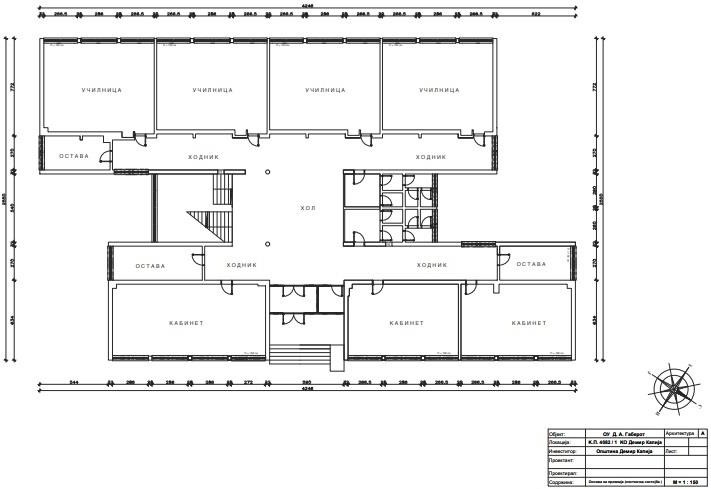 *Втори спрат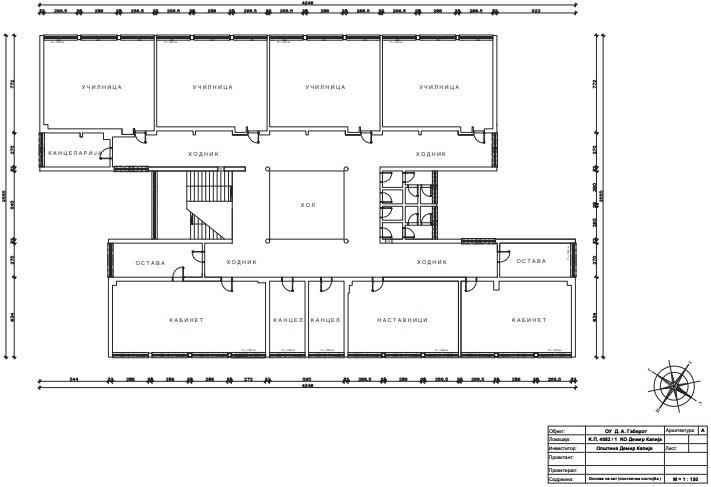 *Локација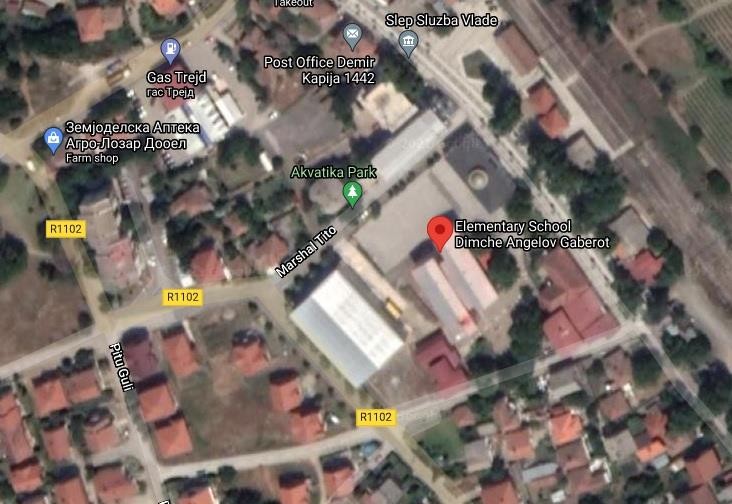 Општинското основно училиште ,,Димче А. Габерот“ е единственото основно училиште во општина Демир Капија. Во негови рамки работат и четири подрачни училишта во коинаставата се реализираво 5 чисти и4 комбинирани паралелкиодпрво до петто одделение. Тие се во селата Корешница, Бистренци, Прждево и Челевец. Наставата во ПУ во село Челевец се изведува на турски наставен јазик.Основното училиште ООУ,, Димче А. Габерот“, се наоѓа во центарот на Демир Капија, коешто е мало гратче со околу 4000 жители. Во општината живее македонско население, додека во околните селапокрај македонското население има и население од националностите, и тоа:турско, ромско и српско население. Општината е мала, но сепак располага со голем број на културно – историски знаменитости. Во овој крај е доста присутнавиновата лоза, а има услови и за воздушен туризам поради убавите планински предели, а особено за истакнување е демиркаписката клисура. Во текот на годината се одржуваат повеќе културниманифестации кои што и даваат посебен белег на општината.ПодатоцизаучилиштниотпросторГлавнатаучилишна зграда е изградена во 1970 година, а зградата на поранешниот училишен интернат во 2012 год. е целосно реновирана и преадаптирана во училишна зграда каде што се изведува одделенската настава. Просторните услови ги задоволуваат образовните стандарди за реализирање на воспитно образовна дејност.Во централното училиште главната зграда е на два ката, апомалата училишна зграда е со еден кат. Има еден спортски терен со нова асфалтирана површина, и спортска сала која ги задоволува највисоките стандарди за изведување на сите видови спортски, рекреативни, културни и друг вид активности и манифестации, не само за потребите на училиштето, туку и за потребите на целата локална заедница.Училиштето работи во една смена, со штосе подобрува енергетската ефикасностна училиштето. Истата е подигната и со преадаптацијата на системот за парно греење од дрва на комбиниран систем – дрва и пелети. Во прилог на енергетската ефикасност се обновените термоизолациони фасади во централното и во ПУ во с. Бистренци.Административно-техничкиот персонал работи во современо уредени работни простории кои во целост ги задоволуваат потребите. Училиштето има и училишна библиотека снабдена со лектири, стручна литература и други публикации кои ги задоволуваат потребите и на учениците и на наставниците. Но сепак просторните условине овозможуваат престој на учениците во библиотеката или реализирање на групни активности.Новата учебна година во централното и во подрачните училишта ја започнуваме со подобрени услови за работа.Се набавија нагледни средстваи друга потребна опрема и кои се во согласност со новите наставни програми. Се обнови училишниот и канцеларискиот инвентар, а исто така и библиотечниот фонд. Покриеноста со наставни средства, помагала, опрема и потрошен материјал е комплетна за сите кабинети во училиштето. Градежните работи во тркот на летниот период го опфатија подрачното училиште во с. Бистренци, па така новата учебна година во ова наше училиште ја започнуваме со новатермоизолациона фасада инова реконструирана кровнаконструкција.ЦентралноучилиштеСостојбатасоучилишнитезградивоподрачнитеучилиштае следна:ПросторОпремаинаставнисредствасогласно„Нормативотистандардитезапростор, опрема и наставни средства“Податоцизаучилишната библиотекаПланзаобновувањеи адаптацијана воосновнотоучилиштеПОДАТОЦИ	ЗА	ВРАБОТЕНИТЕ	И	ЗА	УЧЕНИЦИТЕВО	ОСНОВНОТО УЧИЛИШТЕ3.1.Податоцизавработенитекоијаостваруваатвоспитно-образовнатаработа3.2.Податоцизараководните лица3.3.ПодатоцизавоспитувачитеВоучилиштетонемавработенилицакако воспитувачи.3.4.ПодатоцизавработенитеадминистративнислужбенициПодатоцизавработенитепомошно-техничкилица6.ПодатоцизаангажиранитеобразовнимедијаториВо училиштетонемамеангажираниобразовнимедијатори.ВкупниподатоцизанаставениненаставенкадарВкупниподатоцизастепенотнаобразованиена вработенитеВкупниподатоцизастароснатаструктуранавработенитеПодатоцизаучениците воосновнотоучилиштеКомисија за запишување на учениците:Сузана Мешкова- педагог ; Роска Ковацалиева – психолог; Мерита Трајкова – одделенски наставник-централноучилиштеПодрачноучилиште –с.КорешницаПодрачноучилиште –с.БистренциПодрачноучилиште –с.ЧелевецПодрачноучилиште –с.ПрждевоМАТЕРИЈАЛНО-ФИНАНСИСКОРАБОТЕЊЕНАОСНОВНОТОУЧИЛИШТЕВо однос на материјалното – финансиско работење, согласно Законот за основно образование, финансискиотплан засекојагодинаго донесува училишниотодборпри ООУ “Димче А. Габерот‘‘ “ – Демир Капија. Финансискиот план се состои од приходи кои што се поделени на блок дотации (плати, придонеси, патни трошкови, јавни набавки, вода, струја, греење и др.), сопствени приходи (изнајмување на сала, училишен двор) и донаторски средства. Расходите опфаќаат предвидени трошкови по наведените ставки. Училишниот одбор на седницата одржана на 14.12.2022 година донесе одлука бр.05-232/1 со која се усвојува и се предлага финансискиот план за работа за 2023 година до Советотна општина Демир Капија како основач на училиштето, а на 02.05.2023 г. донесена е одлука бр. 05 – 76 / 1 за дополнување на истата, т.е. ребаланс на финансовиот план.МИСИЈАИВИЗИЈАМисијаПојдовна основа при дефинирањето на Мисијата на училиштето, е анализата на состојбата на училиштето. Најнапред се определува каде тоа се наоѓа, што е позитивно во неговата работа, кои се неговите недостатоци, дефинирање на целта кон којашто се стремиме како училиште, изнаоѓање на патишта и начини како да се постигне тоа. Исто така тие се во согласност со современите текови во образованието и одговараат на сите норми и барања за мултикултурализам и меѓуетничка интеграција кои се одредуваат како носечки столбови на едно современо и просперитетно општество.Нашето мото е :Работиме, создаваме, учиме, ги следиме современите трендовии секогаш сме во чекор со времето.Нашатамисијагласи:Овдесмеситееднакви,ученици,наставници,родители. Се почитуваме, соработуваме, толерираме, поучуваме. УЧИМЕ.Се менуваме себеси како личности.ВизијаСакаме нашето училиште да биде просперитетна издрава средина, достапна засите коишто се дел од воспитно-образовниот процес и во која сите подеднакво ќе ги остваруваат своите права, стремејќи се кон дигнитет и усовршување прекуосовременување на наставата како основна цел.Во училиштето да ги усовршиме општествените и социјалните вредности, почитувајќи ги и религиознитезаедници со што ќесеразвиваиличнатамоќкајучениците.Нашата визија е: Со заедничкитруд и напор создаваме големи луѓе кои ќе имаат доволно љубов, знаење и желба да го променат својот и светот на останатите околу нив, луѓе кои успешно ќе се вклучат во иднината, потковани со знаења и почит кон вредностите на животот и општеството, полни со доверба, развиена свест за правата и одговорностите, меѓусебното почитување и разбирање.„LESSONSLEAMED“-Веќенаучено /стекнатиискустваГодишната програма за работа на училиштето во учебната 2022 / 2023 година се реализираше нормални услови- без вонредни и кризни состојби, но со мноштво предизвици кои произлегоа од воведувањето на новите наставни програми , т.е. новата концепција за основно образование. Кризата за учебници, чиј недостаток ја обележа последната учебна година успеавме да ја надминеме благодарение на добрата опремености спремност на училиштето со сите потребни материјали и техничка опрема. Она што го научивме во ковид и пост ковид периодот - дека треба брзо и ефикасно да се прилагодуваме на промените и постојано да ги усовршуваме и надоградуваме нашите професионални компетенции, повторно го потврдивме и сега.Она што исто така и даде белег на последната учебна година е унапредувањето на инклузивното образование. Добивме нов образовен асистент – па сега се вкупно четири – бројка што ретко се сретнува кај средно големи училишта како што е нашето.Нивната работа се покажа како огромен придонес за сите ученици, но и за наставниците. Помоштаиподдршкаташтојадобивавмеодресурсниотцентар,помоштаиподдршкатакојамеѓусебно(наставници,родители,стручнислужби,институции)сијабаравмеисија дававме, повторно не увери дека соработката исолидарноста водат кон успех.Во планирањето на активностите за оваа учебна 2023/2024 година се користени искуствата од работата на училиштето во изминатите учебни години и анализитe на работењето на сите органи и тела кои функционираат во училиштето, како и реализацијана воспитно- образовната работа во училиштето.Анализи и заклучоци од Интегралната евалуација,анализиизаклучоциод самоевалуацијатанаработатанаучилиштето,анализи и препораки од Училишниот одбор, анализи и заклучоци од работењето на Наставнички совет, Одделенски совет, Стручни активи, Инклузивен тим и реализацијата на Програмата за професионален развој на наставниот кадар;Знаења стекнати од обуки, искуства од реализација на Наставните планови и програми;Нови знаења и вештини од планирање, подготовки и реализација на наставата и воннаставните активности;Имплементацијата на програмите за еколошката едукација во образовниот систем, придобивките од употребата на училишните кодекси и правилници, критериуми и етички кодекси на оценувањето; Продобивките од примената на ИКТ во планирање и реализација на наставата и воннаставните активности;Учество на натпревари, соработка со родители, локална средина, медиуми и други организации.ПОДРАЧЈАНАПРОМЕНИ,ПРИОРИТЕТИИЦЕЛИПланзаевалуацијанаакцискитеплановиПРОГРАМИИОРГАНИЗАЦИЈАНАРАБОТАТАВОУЧИЛИШТЕТОКалендарзаорганизацијаиработаНаставата ќе се организира врз основа на Календар за организација на наставните денови, донесен од Министерството за образование и наука.Учебната година започнува на 1 – ви септември, а завршува на 31 август наредната година.Наставатавоучебнатагодинасеостваруваво180наставнидена. Наставната година ја сочинуваат две полугодија - I и II полугодие. Првото полугодие започнува на 1 – висептември 2023 година и завршува на 31 декември 2023 година. Второто полугодие започнува на 21 јануари 2024 година и завршува на 10 јуни 2024 година. Во времетоод11јуни до 22јуни училиштето ќеорганизирадополнителнанастава за оние ученици кои на крајот од учебната година имаат по една или две слаби оценки, аод 17 до 21 август 2024 година сеорганизира подготвителна настава, консултации и други форми на помош за учениците кои треба да полагаат поправни или одделенски испити и истите ги спроведуваат. Во текот на учебната година учениците користат зимски и летен одмор. Зимскиот одмор започнува на 01 јануари 2024 година и завршува на 20 јануари2024 година. Летниот одмор започнува на 11 јуни 2024 година и завршува на 31 август 2024 година. На денот на училиштето 12 - ти мај се организираат културни, спортски и други манифестации. Исто така се обележуваат 7-ми Ноември – денот на општината, деновите и празниците на ромската, турската и српската заедница.Поделбанакласнотораководство,поделбаначасовитенанаставниоткадари распоред на часовите.Класните раководства ќе бидат доделени на наставници кои се распределени со полн фонд часови во училиштето (доколку е можно) заради непречена комуникација со учениците од својата паралелка и родителите на истите, ќе се земе во предвид изборот да биде од наставници кои веќе завршиле со своето класно раководство, како и тоа да немаат во следната учебна година најавено подолго отсуство ( неплатен одмор, породилно отсуство и сл.) Поделбата на часови ќе ја прави Директорот на училиштето по насоки и информации од Стручната служба.Вкупниот фонд на часови ќе се распредели на наставницитенакоиоваим ематично училиште, аониекоинемаат доволен фондчасовиќе дополнуваат во други основни училишта од соседната општина Неготино. Во нашето училиште нема наставнициод други училишта кои го дополнуваат својот фонд во ова училиште. Распоредот на часови ќе го подготвуваат наставници по претходно добиени податоци (распределба на часови, класни раководства, изборни предмети и сл.).Работаво смениУчилиштето работи во една смена, освен воПУ во с. Корешница каде што зарадизголемувањенабројотнаученициодминататаучебнагодина	севоведедвосменскоработење.Прватасменаеод08:00до13:30,авторатасмена(ПУс.Коршница)еод 13:00 до 18:30 .Јазик /јазицинакој/исеизведува наставатаПроширенапрограмаВо согласност со законските одредби училиштето има програма за организирано прифаќање на учениците од прво до трето одделение еден час пред и еден час после наставата. Анкетите кои во измитатите години беа спроведени за организација на продолженпрестојпокажаа дека нема доволно интерес. Реализацијата на овие активности ќе биде од страна на активот на одделенските наставници со помош и поддршка од стручните соработници. На месечна основа се изготвуваат распореди за ротација на наставниците во прифаќањето и грижата за учениците.КомбиниранипаралелкиКомбинирани паралелки има во подрачните училишта-5 со вкупно 36ученика , и тоа:во с. Прждево има една комбинирана паралелкасо вкупно 4 ученика., исто така и во с. Челевец имаме една комбинирана паралелка со 4 ученика. Во с. Бистренци има 2 комбинирани паралелки со по 8 ученици. Во с. Корешница имаме една комбинирана паралелка со 12 ученици.Странскијазициштосе изучуваатВо училиштето се изучува англиски јазик како прв странски јазик од прво до деветто одделение. Како втор странски јазик се изучува француски јазик од шесто до деветто одделение. Англиски јазик се изучува во 24паралелки - 319 ученици, а француски јазик во 8 паралелки - 138 ученици. Исто такаприпадниците на турската заедница кои наставата ја следат на турски наставен јазик ( ПУ с. Челевец ) изучуваат македонски јазик во 4 и 5 одделение по посебни програми за припадниците на заедниците.Реализацијанафизичкоиздравственообразованиесоученицитеодпрводопетто одделениеТандем-настава по физичко и здравствено образование во одделенска настава ја реализираат наставници по физичко и здравствено образование Илија Јанев и Бошко Гацевски заедно со одделенските наставници во централното и во подрачните училишта. Од оваа учебна година тандемската настава по овој предмет овен во прво, второ, трето и четвртоодделение,ќебидевоведенаизаученицитеодпеттоодделение,такаштоќеимамепотребаодангажирањенауштееденнаставникпоФизичкоиздравствено образование.ИзборнанаставаЗа учениците од IV, VиVI одд. кои ќе следат настава по нови наставни програми на почетокот од учебната година ќе биде спроведена анкета според која ќе бидат избрани по два слободни изборни предмети – еден за првото и еден за второто полугодие. Тие бираат од листа со понудени 12 предмети кои пак се определини врз основа на првично изразените интереси на учениците по пат на анкета во текот на месец мај претходната учебна година. Оваа листа е објавена на веб страната на училиштето.Изборнипредметикоиќе реализираатво предметна настававо учебната 2023/2024 година се:одделение:Вештинизаживеење–Бисерка Лазароваодделение:Проектиодинформатика–ВеснаЈовановиќодделение:Програмирање–Весна ЈовановиќИзборните предмети ги одбираат родителитепо пат на анкета на која се понудени најмалку три предмети, кон крајот на месец мај за следната учебна година. Во прилог е анкетниот лист:Врз основа на чл. 30 став 4 од ЗОО (Сл.весник наРМ бр.161/19) , Концепцијата за основно воспитание и образование, Наставниот план и програмите за основнообразование,ООУ,, Димче Ангелов Габерот‘‘ од Демир Капија изготви:АНК Е ТЕ Н	Л ИСТЗаопределувањенародителотзаизборенпредметзаучебнатагодина2023/2024 годинаИзборнитенаставнипредметигиизбираатродителитеипоизвршениотизбор, избраниот предмет станува задолжителен и се оценува.Училиштето организира изборна настава само за изборните предмети за кои се пријавени најмалку 15 ученици од исто одделение. Доколку за определен предмет се изјасниле помалку ученици од дозволениот минимум за формирање паралелка, тие ученицисеприклучуваатконпаралелките(односнопредметите)закоишто сеопределиле поголемиот број ученици.Ученикотсекоја учебнагодинаизбирановизборен предмет,односнопредметот што го изучувал мината учебна година нема право да го избере во наредните учебни години.Училиштето заученицитеодVIIодделениезаучебната2023/2024годинајанудиследната листа на изборни предмети:Вештини на живеење;Нашатататковина;Истражувањенародниот крајУчилиштето заученицитеодVIIIодделениезаучебната2023/2024годинајануди следната листа на изборни предмети:Проектиодинформатика;Нашатататковина;УнапредувањеназдравјетоУчилиштето заученицитеодIXодделениезаучебната2023/2024годинајануди следната листа на изборни предмети:Програмирање;Истражувањенародниот крај;УнапредувањеназдравјетоНаставнитепрограмизапонуденитеизборнипредметисенаоѓаатнаинтернет- страната на Бирото за развој на образованието www.bro.gov.mkили во училиштето.Име и презиме на ученикот/ученичката: 	Родител: 	29.05.2023	ДиректорДемирКапијаМенчеНиколоваДополнителнанаставаВодополнителнатанаставапокрајобразовнитекомпонентиќесеработиина:изградувањенаработнинавики,развивањеначувствозаличнаодговорноствоработат,мотивираност за работа и постигнување на успех, специјално прилагодување и слично. Идентификација на учениците ќе се изврши наоснова на сознанија од претходната учебна година и совладување на содржините од наставните програми во погорното одделение. Во врска со ова ќе се воспостави и соработка со родителите. Образовните групи за дополнителна настава ќе се оформатво различни периоди во зависност од времето кога ќе се појават одредени слабости кајпоедини ученици. Оваа настава ќе сеорганизира во текот на целата наставнагодина, паралелно со редовната настава, пред или по редовните часови, и во виднапродолженанаставанакрајот одучебнатагодина.Планирањатанасодржините и активностите за дополнителна настава како и самата реализација, наставниците го водат во посебни, за тоа предвидени образци. Според ЗОО, на месечна основа се изготвува распоред за дополнителна настава за секој наставен предмет и истиот се објавува на огласна табла и интернет страницата на училиштето.Додатна наставаЗа учениците кои покажуваат особен интерес за одреден предмет (за кој учениците се определуваат со анкетен лист на почетокот од учебната година) се организира додатна настава.Додатната настава има за цел проширување,систематизирање и збогатување на знаењатаододреденпредмет,поттикнувањенаинтересииспособностинаучениците. Реализацијатанадополнителнаидодатнанаставасеевидентиравоодделенскиот дневник и еделодгодишниотглобален план на секојнаставник поединечно. Планирањата насодржинитеиактивноститезадодатнатанаставаќебидатприложеникакоанексна Годишнитеглобалнипланирањананаставниците.Планирањатанасодржинитеи активноститезадодатнанастава,какоисаматареализација,наставницитеговодатво посебни, затоапредвидени образци.Според ЗОО, намесечнаоснова сеизготвува распоред задодатнанаставазасекојнаставенпредметиистиотсеобјавуванаогласнатаблаиинтернетстраницатанаучилиштето.РаботасонадаренииталентираниученициРаботатасонадаренииталентираниученицивонашетоучилиштесереализирапреку:-индивидуализацијавонаставатасоучениците;-групнанаставазаученицитесоприближноистиспособности;-додатнанастава-проектниактивности;-слободниученичкиактивности;-организирањенатпревари,конкурсииистражувачкиактивности;Процедуравооткривањеиработасонадаренитеиталентиранитеученици:	Препознавање(забележувањенаиницијалнитеипотенцијалните,знациисигнали на надареноста и талентираноста)	Евидентирање(отварање/создавањенаиндивидуалнопедагошкопортфолиоза надарените и талентираните)Идентификација(применанапсихо-дијагностичкиинструментариум)Информирање: воспитувачите, наставникот, родителите, соучениците, други заинтересирани лица надвор од училиштето. Изработување план за поддршка на развојот(дефинирањенасистемнамеркиипостапкизапоттикнувањенаразвојот во училиштето и надвор нив).Откривањето на посебните надарености и таленти кај учениците е со примена на посебниинструменти за проценка (пронал – скала)но и по слободна проценка од страна на наставниците во соработка со стручните соработници. Програмите за работа со овие ученицисе доведуваат во корелација со програмите за додатна настава и програмите за воннаставни активности каде што овие ученици се и најактивни.Работасоученицисопосебниобразовни потребиЗа оваа цел се формира Училишен тим за инклузија ( состав на тимот е даден во точка 1.2. ) кој е задолжен за креирање на инклузивните политики на ниво на училиште, а одделно за секој ученик се формира Инклузивен тим за ученикот кој ги разработува и реализира индивидуалните образовни планови. Тие се специфични, сопосебно дефинирани цели и активности кои произлегуваат од природата на посебните образовни потреби кои ги има ученикот. И во двата тима задолжително се вклучени родителите на овиедеца, какоистручно лицедефектолог –назначенооднајблискиотцентарзаподдршка – во случајов – ООУ,, Страшо Пинџур‘‘ од Неготино.. Програмата треба да биде поттикнувачка и мотивирачка за учениците и да трпи промени во зависностод напредокот на ученикот. Целите се: Вклучување на децата со ПОП во редовна настава со помош на прилагодена наставна програма, а со тоа поуспешно функционирање во смисол на комуникација , толеранција, еднакви можности во социјалната средина; Флексибилна индивидуализирана поддршка на децата со ПОП од страна на учениците и наставниците; Зголемено и активно учество во инклузивниот и образовниот процес и практична вклученост на родителите на деца со посебни образовни потреби; Изработка на индивидуални образовни планови соодветни на способностите, потребите и подготвеноста на секој ученик.Во училиштето оваа учебна година ќе имаме ангажирано четири образовни асистенти кои се од голема помош и поддршка како за учениците со ПОП, така и за наставниците. Сите заедно допринесуваат за развивање и унапредување на инклузивната клима во училиштето, но и пошироко, во локалната заедница.Целата програма со носителите и одговорните лица е дадена во прилог бр. 11 и прилог бр. 21.Туторскаподдршкана ученицитеВонашетоучилиштенемамеорганизирановаковвиднаподдршказаучениците.ПланзаобразовниотмедијаторНашето училиште има поднесено барање до МОН за ангажирање на образовни медијатори кои ќе се вклучат како поддршка на учениците роми, но сеуште го немаме добиено заради малиот број на ученици.ВОННАСТАВНИАКТИВНОСТИВо рамките на воспитно-образовната дејност училиштето организира и остварува разновидни воннаставниактивности итоа: долгорочни –секции/клубови, икраткорочни – акции,според пројавениот интерес на учениците.Планот и програмата за воннаставните активности сеизработуваат во согласностсо новатаконцепција за воннаставниактивности предложенаодБРО. Со огледнаголематаважност која воннаставнитеактивности ја имаат во новата концепција за основно образование, училиштето ќе ги вложи сите напори да се подигне нивниот квалитет, а пред се ќе се води сметка за тоа сите ученици да бидат опфатени со тоа што ќе биде збогатена понудата, а секако и нивната реализација.УчилишенспортскиклубУчилиштето има свој училишен спортски клуб „Шампиони“ кој е формиран во 2014 г. согласно законските одредби. За работата и раководењето на УСК еодговорен тим однаставници подводствонанаставникотпоФЗОЉупчо Трајковски. Ученицитеќеимаат можност да учествуваат на разни спортски натпревари,коишто се во програмата на Спортскиот сојуз на училиштата во Македонија, каде што се организираат натпревари во футсал, ракомет, кошарка, пинг-понг. Планинарењето е застапено како редовна физичка и спортска активност, но без натпреварувачки карактер, туку само кондиционен и истражувачки. УСК остварува интензивна соработка со локалните спортски друштва.Секции/клубовиНа почетокот од учебната година предметните наставници го утврдуваат интересот кај учениците за вклученост во некоја од секциите. Секоја секција си има своја ориентациона програма за работа, но може да кажеме дека тие се најактивни околу обележувањето на значајни датуми и настани иодржувањето на натпреваритеод различен тип. Истакнати во својата работа во нашето училиште се литературната и ликовната секција.АкцииКако дел од воннаставните активност, јавната и културната дејност на училиштето, соработката со други институции и локалната заедница, обележувањето на значајнидатуми и настани, во училиштето се организираат и реализираат голем број на настани, хуманитарни акции, еколошки акции, базари и сл. Истите се изведуваат на ниво настручни активии / или секции и клубови. Базарите се најчесто од хуманитарен карактер и се случуваат околу Велигденските и новогодишните празници; Еколошките акциисе реализираат во согласност со еколошкиот календар со учество на еко патролите, но и на сите ученици и вработени. Во соработка со локалната самоуправа и / или невладините организации се реализираат хуманитарни акциии хепенинзи ( турнири, приредби, драмски претстави и сл ).Во овој дел треба да го споменеме активното учество на родителите и на пошироката локална заедница.Планирани активности: Одржување и уредување на училишната зграда и училишниот двор; Одржување на хигиената во училницата, училишната зграда, училишниот двор и непосредната околина на училиштето; Естетско обликување на просториите во училиштето; Уредување на непосредната околина на училиштето (еколошки акции, кампањи, редовни еколошки патроли);Одржување и уредување на културно-историските споменици и обележување на значајни историски датуми Организирање на собирни акции – собирање на материјални средства од хуманитарен карактер;Организирање на Новогодишен базар и Велигденски хепенинг.УЧЕНИЧКООРГАНИЗИРАЊЕИУЧЕСТВОКако обликна ученичко организирање и демократско учество научениците во работата на училиштето фумкционираат :Заедница на паралелката – секоја паралелка на демократски начин избира свој претседател и двајца членови кои ќе ги застапуваат интересите наповисоко ново во ученичкиот парламент. Се назначуваат ученици и за други важни улоги во паралелката – хигиеничар, редар, записничар и сл.	Ученички парламент – составен е одпретседателите и членовите на секоја паралелка. Итуканапочетокотодучебнатагодинасеизбирапретседатели членови кои ќе земат учество во претставувањето на интересите на учениците, а исто така и и ученички правобранител.Членовите на ученичкиот парламент се вклучени во бројни проекти и активности во училиштето, а свои претставници имаат и во органот на управување.Програматазаработанаученичкиотпарламентедаденавоприлогбр.12ВОНУЧИЛИШНИАКТИВНОСТИ11.1Екскурзии,излетиинастава воприродаВо согласностсозаконскитеодредби,посебенучилишентим(МенчеНикoлова-директор, Стојче Димитров – претседател, Ристе Казиев, Валентина Вучиниќ и Стојна Митрова – членови) изготвува Програмата за организирање и реализирање на екскурзии(за трето, шесто и деветто одделение), настава во природа (за петто одделение) излети и другислободниактивностисо учениците(заситеученици).Посебнакомисијаеодговорна за правилното организирање и реалиузирање на истите. Ученичките екскурзии имаат: образовно -воспитна цел и цел за развивање на патриотските чувства и негување на традицијата. Целата програма е дадена во посебен прилог и ќе биде додадена како анекс кон годишната програма откако ќе биде одобрена од страна на БРО како надлежна институција.11.2.Ученицивклучени вовонучилишни активностиУченици од различни возрасти од нашетоучилиште се вклучениворазни вонучилишни активности, а како позначајни ги наведуваме:Играорнагрупапри КУДМирка ГиноваМладиактериоддрамскатасекцијакоинастапуваатвоаматерскиоттеатарпри домот на културата Мирка ГиноваМузичкапаралелкаво склопнаучилиштетоРакометенклубприУСКФудбалскиклубКошаркарски клубГрупаподмлаткариприцрвенкрстНАТПРЕВАРИНАУЧЕНИЦИТЕСтекнатите знаења и умеења постигнати во редовната настава и воннаставните активности, учениците ќе имаат можност да ги презентираат на разновидни натпревари, јавни настапи, како и со програми пред другарчињата и родителите. Тие играат значајна улога во развојот на личноста на ученикот. Преку нив се развива и се продлабочува интересот на учениците и се воспоставува активен однос кон наставата, се прошируваат програмските основи, се продлабочуваат и се збогатуваат знаењата.Училишните натпревари ги организираат стручните активитево училиштето на ниво на општина, a меѓуопштинските и регионалните натпревари се организираат од акредитирани здруженија. Републичките и меѓународните ги организира БРО и МОН. Училиштето исто така редовно распишува конкурси по повод значајни датуми и настани.Оваа учебна година ќе се организираат училишни натпревари по предметите: Македонски јазик, Англиски јазик, Математика, Природни науки, Физика, Хемија, Информатика и Иновации, и на нив земаат учество ученици кои постигнуваат солидни резултати по соодветниот предмет. Периодот на нивното одржување е од почетокот на второто полугодие, а сите повисоки нивоа на натпревари се реализираат во текот на месец мај. Бројот на ученици кои ќе учествуваат ќе зависи од правилата за учество на организаторите на истите.Досега ученици од нашето училиште постигнувале солидни резултати на државно ниво,анашазаложбаќебидебројотнаовиеученицидасезголемиисекако даобезбедиме учество и на меѓународен натпревар. Ориентационите планирања за овие активности се дадени во прилог бр.22.УНАПРЕДУВАЊЕНАМУЛТИКУЛТУРАЛИЗМОТ/ИНТЕРКУЛТУРАЛИЗМОТИМЕЃУЕТНИЧКАТАИНТЕГРАЦИЈА.Унапредувањето на мултикултурализмот во насока на подобрување на меѓуетничките односи во училиштето и пошироко е во согласност со законските одредби. Во насока на успешно остварување на овие цели формиран етим за училишна интеграција составен однаставници и ученици, кој ќе ги следи и координира сите активности ( Ефкан Усинов, Маринела Тегов– одделенски наставници, Илија Јанев и Горан Костадинов – предметни наставници, претседателот на Ученичкиот парламент и Ученичкиот правобранител). Во нашето училиште етничката структура на учениците (Македонци, Турци, Срби, Роми) овозможува реализација на мноштво од активности кои имаат за цел препознавањенасличностите,прифаќањенаразличноститеисузбивањенастереотипитеи предрасудите. Активностите се реализираат во рамки на училиштето со групи ученици од мешан етнички состав, бидејќи училиштето сеуште нема склучено партнерство со друго училиште со наставен јазик различен од македонскиот. Бројот на ученици кои учат на турски наставен јазик во ПУ во с. Челевец е многу мал – 4 ученика, но и со тој број се планираат и реализираат заеднички активности претежно во одделенска настава, при што се вклучуваат и родителите. Мултиетничката интеграција претставува приоритет во нашето училиште итоавеќе презема активности коиодат во таанасока. Во иднинанашата цел ќе биде проширување на списокот активности и нивниот обем, односно излегување надвородучилиштето ипроширување на соработката со другите мултиетнички училишта, невладини организации и бизнис секторот. Тимот изработува и годишна програма за меѓуетничка интеграција – прилог бр. 16ПРОЕКТИШТОСЕ РЕАЛИЗИРААТИнтеграција на еколошкото образование во македонскиот образовен систем. Под раководство на координаторот на програмата Валентина Тодорова, наставниците во рамки на своите годишни програми за работаинтегрираат еколошки содржини во наставните предмети и содржини според законските одредби. Секоја година се ажурираеко одборот на училиштето во кој се вклучени ученици, вработени во училиштето, локалната заедница и бизнис секторот. Во рамки на овие програмски активности освен едукација, се реализираат и мноштво на еколошки акции, како самостојно, така и во соработка со институции, здруженија, фирми. Активностите се реализираат континуирано во текот на целата учебна година.Целата програма е дадена во прилог бр. 15-б).Антикорупциска едукација на учениците. Според насоките на МОН и БРО, во основните училиштататрета година по ред се планираат и реализираат вакви активности, кои што воглавно се сконцентрирани во содржините по наставниот предмет Граѓанско образование (затоа и одговорен наставник и носител на програмата е Андон Донев – наставник по Граѓанско образование), а како воннаставни активности и во другите предмети. Програмските активности предвидуваат вклученост на сите наставници и ученици. Меѓу позначајните придобивки од овој проект се: збогатување на знаењата, можност за препознавање на оваа негативна појава, знаења како да се реагира во такви ситуации, позитивно влијание во моралниот раст и развој, градење на личност која е одговорна и корисна за општеството. Активностите се реализираат континуирано во текот на целата учебна година. Целата програма е дадена во прилог бр. 15 а).Вело Училишта -проект на здружението на граѓани Еко – логикподдржан од Швајцарската Агенција за развој и соработка. Целта на проектот е да се зголемува и унапредува знаењето на учениците, нивните родители, наставниците и секако пошироката јавност на темите: велосипедизам, одржлив транспорт, аерозагадување и климатски промени, безбедност во сообраќај и сл. што резултира соподобрување на јавното здравјеи квалитетот на животот преку промовирање на одржлив урбан транспорт. Активностите се реализираат според планот и програмата на носителите на проектот – еднаш или два пати во полугодие.Забелешка – Во текот на учебната годинаќе произлезат и нови проекти кои не се предвидени во годишната програма за работа, па тие ќе бидат дел од извештаите за работа на училиштето.ПОДДРШКАНАУЧЕНИЦИТЕПостигнувања наученицитеСреденуспехпо предметиво учебната 2022/2023 годинаСпоредбенаанализазауспехотвоконтинуитетодтригодини:Од табеларниот приказ може да се види дека последната учебна година имаме најдобар успех досега, подобар за 0,05, т.е. за 0,14, подобар во однос на претходните три учебни години. Средниот успех се задржува на едно задоволително ниво – мн. добар.2.ПрофесионалнаориентацијанаученицитеЗа професионална ориентација на учениците од завршните одделенија (VIII– IX одд.) е задолжен тимод стручни соработниции класните раководители на овие паралелки, аучество може да земат и ученици.Програмските активности се во насока на правилно насочување на учениците кон остварување на своите потенцијали.Во текот на септември, училиштето добива информации за запишувањето на учениците од 9 одделение од минатата учебна година во средно училиште. Стручната служба води евиденција и ја доставува до институциите кои имаат потреба од истата.Во текот на првото полугодие, учениците се тестираат за откривање на надареност или тарентираност во некоја област, и се води посебно досие за нивните постигања и препораки од наставниците. Се анкетираат со цел да имаат интроспективен увид за своите интереси,желби, нои критичкидададатмислењезасебедали бибиле успешни вообласта која ја избрале.На учениците од завршното деветто одделение постојано им се на располагање стручните служби во училиштето, и доколку има потреба и интерес од страна на учениците, може да се организираат посети на професионалци на локално ниво од оние професии за кои учениците пројавиле најголем интерес или имаат интерес одблиску да се запознаатсо вршењетонадејноста. Сереализираатисоветодавниработилницисо ученици и родители, претставување на средните училишта. Програмата за професионална ориентација е дадена во прилог бр. 20.15.3.Промоцијанадобросостојбанаучениците, заштитаоднасилство, одзлоупотреба и запуштање, спречување на дискриминацијаВо текот на годината во училиштето ќе се реализираат превентивни програми за: спречување на насилството, болести на зависност, асоцијално однесување и соработка со установи за безбедност и социјална грижа. Посебен акцент ќе биде ставен на превенцијата од насилство, особено меѓуврсничкото и сајбер насилството. Целта на превентивните програмиедасенамалипојаватанамалолетничкопретстапништво,деликвенцијаиасоцијално однесување, навремена заштита на учениците од болестите на зависност и стручна помош од надлежни институции за подобрување на психосоцијалната состојба на учениците. Планирањето на едукативни работилници со родители, ученици и наставници за подобрување на социо-емоционалната состојба на учениците, вклучување на надлежнитеинституциииекспертизаопределенитеобластинадејствување,организирање наактивностиво училиштето како инадвородучилиштето, заедничкипосетинаустанови, социјални активности за интеракција која е осмислена и во функција на подобрување на соработката. Овие програми се дадени во прилог бр. 19.ОЦЕНУВАЊЕВидовиоценувањеикалендарнаоценувањеПредмет на следење, проверување и оценување на воспитно-образовната дејност ќе бидат постигнатите резултати во совладувањето на воспитно-образовните содржини, работните навики, степен на заинтересираност и ангажираност во учењето и практична оспособеност за примена на знаењата. Постигнувањата на учениците се вреднуваат со применана различни стратегиинаоценување. Оценката треба да биде одраз назалагањето на ученикот за време на часот како и надвор од часот. За таа цел начините со кои ќе ги оцениме треба да бидат разновидни и тоа:Уснооценување(базиранонастандардитезаоценувањеиБлумовататаксономија);Писменооценување(прекуобјективнитестови );Формативнооценување( завременасамитечасови);Сумативнооценување( наполугодиеинакрајодгодината );Описнооценување(одI – VIодделениеикомбинираноодIV– VIодделение).Бројчанооценување(VII–IXодд.)Постигањата на учениците во училиштето се оценуваат описно и бројчано. Во првиот (I - III одд.) и вториот (IV – VI одд) период се оценува описно; по класификационите периоди – тромесечја и крај на прво полугодие описно,а крајот на учебната година оценувањето е бројчано.Ученицитеод третиот период( VII–IXодд.) сеоценуваат бројчано сооценкиод (1) до (5). Учениците соПОПсеоценуваатистотакабројчанои/илиописновосогласностсоИОПиспоредправилникотодМОН.УСНО ОЦЕНУВАЊЕ: Определувањето на бројчаната оценка треба да ги има во предвид постигнувањата на ученикот во однос на запомнување и репродуцирање на наставните содржини, разбирање и сфаќање на обработените содржини, односно способност на ученикот нив да ги интерпретира со свои зборови, примена на научените содржини во конкретни задачи со познати и нови елементи, како и повисоките интелектуалниспособностинаанализа,синтезаивреднување,штоподразбираатспособност на ученикот за средување, комбинирање елементи во нови целини и способност за вреднување на оправданоста или наученоста на некое тврдење или дело. Бројчаната оценка се утврдува на следниот начин:Оценка доволен два (2) - знаењата на ученикот се однесуваат на запомнување и репродуцирање, ученикот треба да препознава од понуденото, да дефинира, да репродуцира факти, да набројува, да именува одредени поими и да го применува знаењето во наједноставни задачи.Оценка добар три (3) - знаењата на ученикот се однесуваат на разбирање и сфаќање, ученикот е исполнителен во извршување на активностите за време на часовите, способен едаинтерпретирафакти, даспоредува инабројува, да препознавапоимиифакти и да го применува знаењето во едноставни задачи.Оценка многу добар четири (4) - занењата на ученикот се однесуваат на примена на задачи од познати и нови елементи, ученикот може да анализира факти и практично да ги применува знаењата, логички да размислува и да има свое мислење, да е постојано активен, исполнителен, редовен во учењето и обврските, да толкува, споредува, да ги разложува и илустрира со конкретни примери стекнатите знаења.Оценка одличен пет (5) - знаењата на ученикот се однесуваат на анализа, синтеза и вреднување, ученикот можеда гиприменува знаењата за решавање назнаењасо познатии нови елементи, да е способен за логично размислување и практично применување на факти, да има изградено сопствени ставови, да е способен да систематизира и генерализира, да истражува и ги применува знаењата, да е способен да ја поврзува теоријата со практиката, да користи дополнителни извори, да поставува и одговара на прашања на разни теми.ПИСМЕНО ОЦЕНУВАЊЕ: После секоја тематска целина се проверува степенот на стекнати знаења преку објективни тестови (прашања од сите 4 скалила според Блумовата таксономија, прашања со заокружување, со дополнување, со поврзување, со објаснување, со решавање и др.). За таа цел бодирањето е на следниот начин: од 30% до 50% успешност на реализираност на тестот следи оцена два (2), од 50% до 70% следиоцена три (3), од 70% до 85% оцена четири (4) и од 85% до 100% оцена пет (5).ФОРМАТИВНО ОЦЕНУВАЊЕ: е процес кој се реализира на самите часовипреку кој учениците и наставниците го согледуваат степенот на усвоеност на материјата, проблемите со кои се соочуваат, што треба да изменат и каде треба да се концентрираат повеќе за што поуспешно совладување на споменатото градиво.СУМАТИВНО ОЦЕНУВАЊЕ: Следи како резултат на сите горе споменати форми на оценување и се врши на крајот на првото полугодие и на крајот на учебната година.16.4.СамоевалуацијанаучилиштетоЗа обезбедување квалитет на наставата училишниот одбор на секои 4 години донесува програма за развој на училиштето во која се земени предвид резулататите од самоевалуацијата спроведена од страна на училишната комисија, како и резултатите од екстернатаевалуацијасодржанивогодишниотизвештајзаработананаставницитеистучните соработници од страна на ДИЦ. На секои 2 години за реализација на програмите училиштето врши самоевалуација. Во самоевалуацијата се вклучени сите наставници организирани во 7 тимови кои ги евалуираат следните подрачја од работата научилиштето: Наставни планови и програми, Постигања на учениците, Учење и настава, Поддршка на учениците, Училишна клима, Ресурси, Управување, раководење и креирање политика.Посебна училишна комисија составена од 5 члена, врз основа на добиените резултати од секое подрачје изготвува извештај за извршената самоевалуација со предлог на мерки за подобрување на квалитетот на наставата. Од извештајот треба да произлезат приоритетните подрачја за работа на училиштето во учебната 2023/2024 година, а долгорочните активности да влезат во Развојниот план на училиштето.7,Интегралниотдокумент одсамоевалуацијата во согласност со законскитеодредби е јавно објавен на страната на Државен испитен центар.Целатапрограмаедаденавоприлогбр.17.БЕЗБЕДНОСТВО УЧИЛИШТЕТОУчилиштето има пропишани мерки и активности за безбедност на учениците во текот на наставата во училишната зграда и училишниот двор. Инфраструктурата во училиштето (мебелот, скалите, подовите, кровот, прозорите, струјните места, дворот, итн.) се безбедни и не претставуваат потенцијална опасност од повреди на учениците. Училиштето и просторот околу него – двор и спортски терени сега веќе се комплетно заградени, како во централното, така и во подрачните училишта, со што е подигнато нивото на безбедност – на учениците, на вработените и на училишниот имот. Сите потенцијално опасни места во училиштето што не можат да се избегнат (шахти, штекери, скали, лизгави површини и сл.) се посебно означени и учениците се свесни за нивното присуство и обучени како да се однесуваат кон нив. Во училиштето има обучен кадар за пружање на прва помош на ученици при несреќни случаи во училиштето и запостапување во вакви случаи. На секој од спратовите од училиштето има оставено и орманчиња со комплетна опрема за прва помош. Исто така, на видни места има поставено и противпожарни апарати коишто редовно се сервисираат, а исто така и хидрантите. На скалитеи наизлезотнаучилиштетоимапоставенои паничнисветлакоиштоовозможуваат безбедно движење на учениците во случај на немање на електрична енергија во вечерните часови. Училиштето има интерен акт -план за движење при евакуација во случај на елементарни непогоди. Вежби за евакуација се изведуваат по еднаш во секое полугодие. Програмата во целост е дадена во прилог бр.26ГРИЖАЗА ЗДРАВЈЕТОЗначењето наоваподрачје е во тоашто со програмските содржини се има зацел кај учениците да се делува превентивно во заштитата ододредени болести, јакнење на свеста за значењето на здравјето и начините за негово одржување и зајакнување.Здравственото образование на децата е приоритет не само заради самото здравје, туку и од гледна точка на самиот образовен систем– за да можат децата даучат треба дасе здрави. Тргнувјќи од оваа констатација, заштитата и унапредувањето на здравјето на учениците е обврска на сите во училиштето, во непосредна соработка со родителите, здравствените институции и пошироката заедница. Со оглед на комплексноста и екстензивноста на категоријата здравје, глобално содржините во рамките на училишната здравствена политика во програмата се групирани во три подрачја:зачувување и унапредување на физичкото здравје- лична хигиена, храна и исхрана, заразни болести, сексуални болести, безбедност и прва помош, дрога, алкохол, пушење и физички вежби.зачувување и унапредување на менталното здравје- развој на самодоверба, самопочитување, почитување на различностите и толеранција.зачувување и унапредување на социјално здравје- грижа за здрава средина, комуникација, одговорност, добри односи на сите релации.Некои задачи и содржини од ова подрачје се реализираатпо одделни наставни предмети -физичко и здравствено образование,биологија, хемија, а некои во рамките на одделни слободни активности. Во рамките на ова подрачје се организираат и систематски прегледи за учениците грижа за хигиенските услови во училиштето, спортските активности, зимувањето, летувањето, излети – денови во природата.ХигиенавоучилиштетоХигиената во училиштето е на високо ниво. Пред почетокот на секоја учебна година, како и за време на зимскиот распуст се прави редовна дезинфекција, дезинсекцијаи дератизација на училиштето.Тоалетите за наставниците и за учениците се чисти и дезинфицирани во секое време од денот. Училиштето се грижи учениците правилно да ги користат тоалетите и да ја оддржуваат личната хигиена. Ходниците и скалите се чистат најмалку три пати во денот, подот и мебелот во училниците се чистат најмалку пред почетокот на наставата, останатиот училишен простор барем еднаш во текот на денот, а прозорците, вратите и другиот инвентар најмалку по два пати во секое полугодие. Дворот на училиштето е чист од секаков вид отпадоци и сите земјани површини се позеленети и редовносе одржуваат.Водворотна училиштето,восекојаучилницаи воходницитеимакорпи за отпадоци и училиштето се грижи учениците да ги фрлаат отпадоците вонив. Исто така располагаме и со посебни садови за собирање на електронски отпад. За развивање на свесноста од правилното справување со овој тип на отпад интензивирано се работи во изминативе неколку години. Во насока на одржување на чиста и здрава училишна средина функционира училишна еко патрола.СистематскипрегледиВозрастнавршењенасистематскипрегледи: Задолжителнисистематскипрегледисе вршат во 1-во, 3-то, 5-то, 7-мо одделение.Содржинана систематскиотпреглед:Општ лекарски преглед: - мерење на телесната тежина и висина; - преглед на кожата; - согледување на постоење на деформитети на локомоторниот систем; - општ лекарски преглед и преглед по системи (кардиоваскуларен, респираторен, дигестивен, нервен, урогенитален систем); - испитување на вид; - давање препораки за понатамошни специјалистички прегледи доколку е потребно; - прибирање на податоци од наставницитеипсихологотзауспехотиоднесувањето наученикотидавањепотребнисовети; - контрола на извршените вакцинации и ревакцинации и преземање мерки за комплетирање на вакциналниот статус.Лабораторискипреглед-хемоглобинво крв;албуменибилирубинвоурина.Стоматолошки преглед - контрола и евиденција на состојбата на вилицата (млечни, трајни заби, кариес, екстракција и пломба индекс); откривање на деформитети и неправилности во развојот на забите и вилицитеВакцинирањеВакцинирањето севршивосогласностсоимунизациониоткалендар:6 години (I одделение) Мали сипаници, рубеола, заразни заушки (1 доза) - I ревакцинирање;7 години (II одделение) Туберкулоза (со тестирање) (1 доза); Детска парализа (1 доза); дифтерија, тетанус (1 доза) - I ревакцинирање; II ревакцинирање; III ревакцинирање12 години, 2 и 6 месеци после првата доза (VI одделение); Инфекции со хуман папилома вирус (HPV) (само за девојчиња) (3 дози) – вакцинирање14години (завршнагодинанаосновно училиште)Рубеола (само девојчиња) (1 II ревакционирање доза); Детска парализа (1 доза) ; Дифтерија, тетанус (доза); III ревакцинирање; IV ревакцинирањеОдговорни лица од училиштето се педагогот (кој договара за времето на реализација) и оделенскиот раководител.Едукацијазаздрава исхранаВо нашето училиште се започна со изградбата на училишна кујна и трепезарија – капитален проект кој ќе обезбеди организирана и здрава исхрана на учениците. Во насока на унапредување на здравјето и изградување на здрав животен стил во чија основа е здравиот начин на исхрана, училиштето организира повеќе едукативни предавања од областа на здравата исхрана, работилници со забавен карактер за подготовка на здрава храна, во кои се вклучуваат и родителите, а како гости се покануваат лекари, нутриционисти, готвачи и другипрофили кои нудат интересни информации за тоа што значиздрава храна и зошто е важно да се храниме здраво.УЧИЛИШНАКЛИМАДисциплинаЕдна од основните задачи во секоја воспитно-образовна институција е секако дисциплината на сите вклучени фактори. Така и нашето училиште изнаоѓа многубројни начини за подобрување на училишната дисциплина на учениците, наставниците и останатите вработени. Сите субјекти во воспитно-образовниот процес и останатите вработениќе се залагаат за создавање училишна климаво која секој ученик и вработен ќе се чувствува сигурно, почитувано и пријатно. Исто така, во паралелките климата ќе биде работна, опуштена и поттикнувачка, а со однесувањето на наставникот учениците ќе се охрабруваат за позитивни и повисоки постигнувања. На почетокот на учебната година одделенските раководители ќе ги запознаат учениците со правилата и должностите на однесувањето. Изготвен е правилник за сите должности и обврски на сите вработени и истиот е поставен на видно место во училиштето. Наставниците се задолжени за дисциплината на учениците и за време на одморите. Ќе се изготви распоред, кој без исклучок се следи и спроведува. Следењето на дисциплината за време на одморите севрши во ходниците, училниците, санитарните јазли и во училишниот двор. Тука е и видео надзороткојго покривакомплетно просторотво училишнитеходниции училишниот двор.ЕстетскоифункционалноуредувањенапросторотвоучилиштетоСите вработени во училиштето, но и учениците се задолжени да допринесуваат за уредувањето на истото, се со цел негова подобра функционалност и удобност. Наставниците и ученицитедопринесуваатзаестетскотои функционалнотоуредувањенаучилиштето со свои изработки, проекти и презентации и секако со континуирано поттикнувањена ученицитезаистото.Во училиштето сеорганизираатразновиднинастани чија реализација напоредно бара соодветно уредување. Изгледот на училиштето е важен сегмент во прилагодувањето на учениците и нивно максимално ангажирање во воспитно- образовниот процес. Затоа на истото му се посветува доволно внимание. За таа цел, два пати во учебната година ќе се формираат комисии за избор за најдобро украсено- функционалнаучилница. Освоенитенаградина ученицитеќеимпослужатзапоттиксекоја година да бидат се подобри во уредувањето на својата училница, а со тоа и во општиот изглед на училиштето.ЕтичкикодексиУчилиштето има кодекс наоднесување со којсе поставенипринципите иправилата на однесување на сите структури во училиштето (раководниот кадар, наставниците, стручната служба, техничкиот персонал, учениците и родителите). Во неговата изработка учествувале преставници на сите структури, а при неговото усвојување е спроведена демократска процедура со учество на претставници на сите структури. Исто така постојат куќен ред иеко кодекс кои придонесуваат за подобро функционирање на училиштето. Овие документи се ревидираат на период од 4 години или по потреба.Односи меѓусите структуриУчилиштето води политика на заемно почитување и рамноправен третман на сите структури што учествуваат во училиштиот живот; Присутна е професионална соработка меѓу вработените; Раководниот и наставниот кадар играат важна улога во одржување на постојано добра атмосфера во училиштето што се гледа од нивното однесување со учениците, другите вработени, родителите и посетителите на училиштето. Целта е сите (без оглед на способности, род, етничка припадност, вера и потекло) да се чувствуваат прифатени и почитувани. За целите функционира тим составен од Директорот,стручен соработники наставници – двајцаододделенсканастава(со тоашто еден епретставникна подрачните училишта) и еден одпредметна настава. Тимот прави анализа на критичните точки во комуникацијата помеѓу одредени структури во училиштето. Се предлагаат заеднички состаноци-работилници, дебати на кои ќе се разгледуваат слабостите на комуникацијата и се предлагаат нови начини на комуникацирање. За оваа цел, планираме заедничка прослава на патрониот празник на училиштето, заедничка екскурзија со учениците, есенски и пролетен излет со учениците и наставниците од целото училиште, спортски натпревари, коктели и свечености со наставниците, посети на верски објекти од дветеверскизаедници и заедничкопрославувањенаверскитепразниции сл. кои биимале за цел подигнување на квалитетот на комуникацијата и меѓусебната доверба и соработка.ПРОФЕСИОНАЛЕНИКАРИЕРЕНРАЗВОЈНАОБРАЗОВНИОТКАДАРПрофесионалниот развој на воспитно – образовниот кадар подразбира секојдневно професионално и лично усовршувањеи напредување на наставникот, долготраен, континуиран процес кој започнува со почетокот на работата во професијата и трае до крајот на работна кариера, процес кој се реализира на најразлични начини и подразбира оспособување на наставникот со нови знаења, вештини, способности, стратегии во соодветните области и оспособеност за примена на соодветна технологија.ДетектирањенапотребитеиприоритетитеПотребите и приоритетите се детектираат од самоевалуацијата, интегралните евалуации, извештаите од извршени увиди на часовои,новините и насоките дадени од МОН и БРО, а како приоритетни се земаат податоците одсамопроценката на наставниот кадар во однос на стекнување и развој на основните компетенции на наставници – дефинирани и конкретизирани од страна на БРО. Според направената анализа на податоците од наставниот кадар приоритетни потреби за доусовршување за оваа учебна година се следниве:ОбуказаработасоученицитевклученивоинклузијаиизработканаИОП;Обука за работа со нови техники и методи во настава (за приправници и натавници кои не поминале низ овие обуки);Обуказаработасонадаренииталентираниученици.АктивностизапрофесионаленразвојПрoгрaма за професионален развој на образовниот кадар која ќе сe рeaлизира нa нивo на Нaстaвнички совет: Предавања, презентации и представувања на иновации во воспитнообразовната работа.Прoгрaма за стручно усовршувaње на нaставници кoи ќe сe рeaлизираат нa нивo на Стручен актив:a) Кoрeлaцијa со нaстaвни содржини за врeмe на рeaлизaција пo нaстaвни прeдмeти поради oптeрeтување на учeникот (пишaни зaдaчи, кoнтрoлни вeжби);б) Oдржувaњe нагледни часови со примeна на нoви форми и мeтoди на рaбота – aнaлизa на истите;в)Посета на часови одделенски - предметни наставници (меѓусебно) и отворени часови;г)Следењеианализанасоодветнастручна литература.Семинаризастручноусовршувањенанаставнициа)ЗадолжителнисеминаризанаставниципонудениодМОНи БРО;б) Семинари по избор согласно програма за стручно усовршувања на вработенитево образованието за учебната 2023/2024 година.Индивидуална педагошко- инструктивна работа со наставници и стручни соработнициа)Менторскаработасонаставнициприправници;б) Педагошко-инструктивна работа со директорот на училиштето и стручните соработници. За следење и евиденција на стручното усовршување се задолжуваат стручната служба - педагогот и психологот на училиштето и претседателите на стручните активи.ЛиченпрофесионаленразвојСе планира следењето и напредувањето на наставниците, нивното вреднување преку однапред подготвени интерни критериуми, мотивирање на наставниците за постојано посетување на семинари и обуки за стекнување на сертификати, вреднување и следење на сите субјекти во училиштето за нивно поуспешно учество во конференции, регионални средби, пишани рубрики или статии во стручна литература и др. Исто така ќе се следат и дадените насоки за Професионални компетенции на наставниците и Прирачникот за професионален план на секој од вработените, понудени од БРО и МОН. Според нив секој од вработените има изработено личен план за професионален развој за сопственото напредување во текот на годината, според кои планови училиштниот тим за професионален развој на вработените изработува годишна програма за професионален развој во училиштето.ХоризонталноучењеСе планираат различини видови на организирање и пренесување на знаењата или размена напрофесионално искуство, прекуактивите, соорганизирање наотворени часови, стручни собири, работилници и сл., кои се планиранирани во програмите на стручните активи.Кариеренразвојнавоспитно–образовниоткадарРаководниоткадарнаучилиштетовосогласностсозаконскитеодредбиобезбедува условизапрофесионаленикариеренразвојнанаставниоткадаристручнитесоработници. Целата програма е дадена во прилог бр. 18.СОРАБОТКАНАУЧИЛИШТЕТОСОРОДИТЕЛИТЕ/СТАРАТЕЛИТЕВклученостнародителите/старателитевоживототиработатанаучилиштетоРодителите се вклучени во животот и работата во училиштето преку најразлични форми на организиација. Советот на родитетли на училиштето се формира од родителите на учениците за организирано остварување на интересите на учениците / родителитево основното училиште. Во Советот на родители има по еден претставник од секојапаралелкакојшто го избираат родителитенародителски состанокнапаралелката. Советот народителигиизвршуваследнитеактивности:давамислењезапредлогпрограмата работа и програматаза развој на основното училиште, расправа за извештајот за работа на училиштето, предлага програми за подобрување на стандардите за наставата, дава согласност на предлозите на директорот за воведување на повисоки стандарди, избира претставници во Училишниот одбор на основното училиште и врши други работи утврдени со Статутот на училиштето.Советот на родители изготвува програма и преку нејзината реализација се овозможува родителите да учествуваат во донесување решенија и одлуки во интерес на сите субјекти во училиштето. Програмата за работа на советот на родители е дадена во прилог бр. 10.Во текот на годината се организираат општи родителиски средби (најмалку пет во годината), отворени денови (четири во годината) и приемни денови (еднаш во неделата со истакнат распоред на огласна табла), индивидуални и групни родителиски средби за информирање на родителите за сите активности во училиштето, напредокот, постигањатаи поведението на учениците.Информираноста на родителите се врши преку интернет -web страната на училиштето, Е- дневник, затворени групи на социјалните мрежи, брошури и сл. За тековните активности на видни места во училштето се истакнуваат сите потребни информации преку соодветни известувања и соопштенија. Училиштето има изготвено информативна брошура за родители која се дистрибуира меѓу родителите на почетокот од секоја учебна година.Вклученостнародителите/старателитевопроцесотнаучењеивоннаставните активностиСемејствата добиваат информации за наставниот процес преку континуирана соработка со Училишниот одбор, директорот, наставниот кадар, стручната служба и учениците.Во составот на голем бројна училишни тимови и училишни комисии секогаш има претставникодродителитесо целпоуспешно планирање иреализирањенавоспитно – образовниот процес. За поуспешна реализација на наставниот процес, по потреба се вклучуваат и родителите споделувајќи ги своите професионални знаења и искуства. Семејствата помагаат во прибирање и изработка на нагледни средства и помагала во процесот на учење. Родителите земаат активно учество во организирање на случувања, реализација на екскурзии (вклучени во комисии), воннаставни активности (превоз, поддршка), во проекти, организиација на натпревари и посета на институции. За поуспешна организација на најразлични манифестации, промоции и приредби родителите земаат активно учество во истите.Едукацијанародителите/старателитеЕдукацијата на родителите се врши прекуедукативни работилници за родители. На состаноците на Советот на родителите се организираат предавања и работилници, кадешто повремено се вклучуваат и родителите како едукатори. Родителите севклучуваат и во одредени проекти кои се реализираат во училиштето. Одделенските раководители на родителски средби по потреба организираат едукативни предавања и работилници за унапредување на воспитната работа во родителскиот дом.Стручната служба според својата програма за работа организира советодавно – консултативни средби и работилници со родителите, а во соработка со ооделенските раководители по потреба врши посета на семејства.запознавањенародителитесопсихолошкитекарактеристикинадецатаидавање помош за насочување на нивниот развој;	давањесоветизарешавањенаразвојниидругипроблемикајученицитекоисе последица на дисфункционални семејни односи;советодавна–инструктивнаработасородителичиидецаимааттешкотииворазвојот;пружањепомошвоблаговременооткривањенанадаренидецаиукажувањенаможностизапоттикнувањеи насочувањенанивниотопштипрофесионаленразвој;педагошко–психолошкаедукацијанародителите.КОМУНИКАЦИЈАСОЈАВНОСТАИПРОМОЦИЈАНАУЧИЛИШТЕТОНашетоучилиштееединственатаобразовнаинституцијавоопштинатаикакотаква е во постојана комуникација и има плодна соработка со сите други институции:Со институции од областа на културата: дом на културата Мирка Гинова. Наши ученици учествуваат во нивните програмски активности,односно фолклорното друштво и аматерскиот театар. Соработката е взаемна и кога се организираат различни културни свечености и прослави.Тука ќе ја споменеме и соработката со Музеј – Демир Капија каде што се реализираат организирани посети, нагледни часови и едукативни предавања за нашите ученици. Исто така и со градската библиотека се реализираат заеднички активности со цел унапредување и промоција на читачката култура.Со локалната самоуправа – меѓуетничката интеграција, вело училиштата, обележувањето на значајни датуми и настани, хуманитарни активности, редица на други проекти и активности се резултат на взаемната соработка, помош и поддршка.Континуираноучилиштетосоработуваисо ЈУ,,СпецијаленЗавод“одДемирКапија.Нашитеученициредовноорганизираатактивностизаштитеницитеназаводот, аиститесе и редовни посетители на сите свечености што ги организира училиштето.Други институции со кои училиштето остварува плодна соработка и реализира бројниактивностиипроектисе:ЈОУДГ,,БорисТрајковски‘‘,МВР,Центаротзасоцијалнигрижи,ЗдравствендомНеготино,основниисредниучилиштаодсоседните општини, невладини организации, бизнис секторот и др.Училиштето како и досега, традиционално продолжува со соработка со средствата за јавно информирање. Со континуиранатасоработака со локалните и регионалните медиуми училиштето се афирмира и во пошироката средина.СЛЕДЕЊЕНАИМПЛЕМЕНТАЦИЈАТАНАГОДИШНАТАПРОГРАМАЗА РАБОТА НА УЧИЛИШТЕТО.Акцентитеовааучебнагодинаќебидатнаследнивеподрачја:ЕВАЛУАЦИЈАНАГОДИШНАТАПРОГРАМАЗАРАБОТАЗа навремена и квалитетна реализација и планираните активности во овој плански документпотребнаенавременаконтрола,евиденцијаианализаштопретставувапоказател за тоа што е направено и како,кои се нашите јаки и слаби страни. Исто така ни помага во изнаоѓање патишта за надминување на слабостите и целокупните резултати.За тоа во училиштето се планира анализа на извршените активности според училишниот курикулум која ќе се врши на секои три месеци , се во фунција на развојот на училиштето.РеализацијатанаГодишнатапрограмазаработасеслединизследнитеформина евалуација:следење на годишното, тематското и дневното планирање на наставниицте и стручните соработници (септемви, и по потреба во текот на учебната година-педагог, директор)следење нареализацијата нанаставнитеивоннаставнитеактивности(по класификациони периоди - одделенски совет, стручни соработници, директор)следењенаначинотнаводењенапедагошкатаевиденцијаидокументација(по класификациони периоди – стручни соработници, директор, комисија)изготвување на тромесечни, полугодишни игодишни извештаиза успехот и поведението на учениците како и за реализацијата на наставниот материјал (одделенски раководители, педагог)организирањеучилишнинатпреваривознаење(стручни активи)анкетирањенанаставници иученицисамоевалуацијаЗа процесот на следењето на реализацијата на годишната програма за работа севоди соодветна педагошка евиденција.На крајот на учебната година ќе биде подготвен извештај за реализацијата на годишната програма и истиот ќе биде презентиран на стручните и управните органи и тела во училиштето и доставен до соодветните надлежни институции .ЗАКЛУЧОККрајниот заклучок од изготвувањето на годишната програма за работа на училиштето се сведува на неколку важни аспекти од полето на делување кои се издвојуваат како приоритетни:Подобрување	на	инклузивната	инфраструктура,	инклузивната	клима	и инклузивните практикиЗголемувањенаопфатотнаученицивклучени вовоннаставниактивностиЗајакнувањенадемократскитекапацитетинаученицитеЗголемувањенабезбедностаиздравјетонаучениците/намалувањена насилствотоКонтинуираностручноусовршувањенанаставницитеКористење на современите методи и форми на наставна работа и наставните нагледни средства со кои располага училиштето.Зголемувањенанивотонапромоцијанаученицитеиучилиштето.Зајакнување на меѓуинституционалната соработка со цел помош на ранливите категории семејства каде што има најголема концентрација на негативни појави кај учениците.КОМИСИЈАЗАИЗРАБОТКАНАГОДИШНАТАПРОГРАМАРоскаКовацалиева–стручен соработникпсихологТинкаПалиниќ–претседателнаактивнаодделенсканастава Ристе Казиев – претседател на актив на јазициКОРИСТЕНАЛИТЕРАТУРАЗаконзаосновнообразованиеЗаконзанаставнициНаставнитеплановии програмиГодишенизвештајза работата научилиштетозаучебнатаИзвештајодинтегралнаевалуација (2023)Извештајодсамоевалуација(2021)Програматазаработанаучилиштето одпретходнатагодинаРазвоенпланнаучилиштето(2022-2025)КонцепцијазаосновнообразованиеКонцепцијазавоннаставниактивностиСтатутотна училиштетоООУ„ДИМЧЕА.ГАБЕРОТ“ ДЕМИР КАПИЈАДиректор	ПретседателнаУчилишенОдборМенче Николова	ВеснаПоповскаЈуни,2023ПодатоциЦентралноучилиштеИменаосновното училиштеООУ„ДимчеА.Габерот“Адреса, место,општинаул.„МаршалТито“,бр.11–ДемирКапија,ДемирКапијаТелефон043/366-202Факс043/366-202Веб-страницаooudimceagaberot.eu.mkЕ-маилgaberot-dkapija@yahoo.comОснованоод..Министерствозаобразованиеинаука–СкопјеВерификација-бројнаактот09-5059/3Годинанаизградба1970ТипнаградбаТврда,собетонскициглиВнатрешнаповршинана училиштето(m2)2980метри квадратниУчилиштендвор(m2)2970метри квадратниПовршинана спортскитеренииигралишта1200метриквадратниспортскоигралиштеНачин назагревањенаучилиштетоГреењетовоцентралнотоучилиштеесопарно греење – комбиниран систем на дрва и на пелети.УчилиштетоработивосмениЕднасменаБројнапаралелки16Бројнакомбинирани паралелки/Јазик/јазицинакој/коисереализиранаставатавоучилиштетоМакедонскиВоосновнотоучилиштеимапаралелкизаученицисопосебни образовни потребиНеВоосновнотоучилиштеимапаралелкиодмузичкоучилиштеДаВоосновнотоучилиштеимаресурсен центарНеДругиподатоцикарактеристичниза основното училиштеЕдинственоучилиштевоопштинатасо4 подрачни училишта до петто одделение.ПодатоциПУ с.КорешницаИме наосновнотоучилиштеООУ„ДимчеА.Габерот“Адреса, место,општинаС. КорешницаТелефон/Факс/Веб-страницаooudimceagaberot.eu.mkЕ-маилgaberot-dkapija@yahoo.comОснованоод..Министерствозаобразованиеинаука–СкопјеВерификација-бројнаактот09-5059/3Годинанаизградба1955ТипнаградбаТврда,собетонскициглиВнатрешнаповршинана училиштето(m2)360метри квадратниУчилиштендвор(m2)1250метри квадратниПовршинана спортски теренииигралишта1200метриквадратниспортскоигралиштеНачин назагревањенаучилиштетоНадрваУчилиштетоработивосмениДвесмениБројнапаралелки4Бројнакомбинирани паралелки1Јазик/јазицинакој/коисереализиранаставатавоучилиштетоМакедонскиВоосновнотоучилиштеимапаралелкизаученицисопосебни образовни потребиНеВоосновнотоучилиштеимапаралелкиодмузичкоучилиштеНеВоосновнотоучилиштеима ресурсенцентарНеДругиподатоцикарактеристичниза основното училиштеПодатоциПУс.БистренциИменаосновнотоучилиштеООУ„ДимчеА.Габерот“Адреса, место,општинаС. БистренциТелефон/Факс/Веб-страницаooudimceagaberot.eu.mkЕ-маилgaberot-dkapija@yahoo.comОснованоод..Министерствозаобразованиеинаука–СкопјеВерификација-бројнаактот09-5059/3Годинанаизградба1948ТипнаградбаТврда,собетонскициглиВнатрешнаповршинана училиштето(m2)320метри квадратниУчилиштендвор(m2)1220метриквадратниПовршинана спортскитеренииигралишта1200метриквадратниспортскоигралиштеНачин назагревањенаучилиштетоНадрваУчилиштетоработивосмениЕднасменаБројнапаралелки/Бројнакомбинирани паралелки2Јазик/јазицинакој/коисереализиранаставатавоучилиштетоМакедонскиВоосновнотоучилиштеимапаралелкизаученицисопосебни образовни потребиНеВоосновнотоучилиштеимапаралелкиодмузичкоучилиштеНеВоосновнотоучилиштеима ресурсенцентарНеДругиподатоцикарактеристичниза основното училиштеПодатоциПУс.ПрждевоИменаосновнотоучилиштеООУ„ДимчеА.Габерот“Адреса, место,општинаС.ПрждевоТелефон/Факс/Веб-страницаooudimceagaberot.eu.mkЕ-маилgaberot-dkapija@yahoo.comОсновано одМинистерствозаобразованиеинаука–СкопјеВерификација-бројнаактот09-5059/3Годинанаизградба1935/реконструкција 2018ТипнаградбаТврда,собетонскициглиВнатрешнаповршинана училиштето(m2)250метри квадратниУчилиштендвор(m2)700метри квадратниПовршинана спортскитеренииигралишта/Начин назагревањенаучилиштетоНадрваУчилиштетоработивосмениЕднасменаБројнапаралелки/Бројнакомбинирани паралелки1Јазик/јазицинакој/коисе реализиранаставатавоучилиштетоМакедонскиВоосновнотоучилиштеимапаралелкизаученицисопосебни образовни потребиНеВоосновнотоучилиштеимапаралелкиодмузичкоучилиштеНеВоосновнотоучилиштеима ресурсенцентарНеДругиподатоцикарактеристичниза основното училиштеУчилиштетоекомплетнореновираново 2019год.Вонегоучатсамоученициодромскаетничка заедница.ПодатоциПУс.ЧелевецИменаосновнотоучилиштеООУ„ДимчеА.Габерот“Адреса, место,општинаС. ЧeлевецТелефон/Факс/Веб-страницаooudimceagaberot.eu.mkЕ-маилgaberot-dkapija@yahoo.comОснованоод..Министерствозаобразованиеинаука–СкопјеВерификација-бројнаактот09-5059/3Годинанаизградба2012ТипнаградбаТврда,собетонскициглиВнатрешнаповршинана училиштето(m2)110метриквадратниУчилиштендвор(m2)530метри квадратниПовршинанаспортскитерении игралишта/Начин назагревањенаучилиштетоНадрваУчилиштетоработивосмениЕднасменаБројнапаралелки1Бројнакомбинирани паралелки1Јазик/јазицинакој/коисереализиранаставатавоучилиштетоТурскиВоосновнотоучилиштеимапаралелкизаученицисо посебниНеобразовни потребиВоосновнотоучилиштеимапаралелкиодмузичкоучилиштеНеВоосновнотоучилиштеима ресурсенцентарНеДругиподатоцикарактеристичнизаосновнотоучилиштеСитеученицисеодтурскаетничка заедницаЧленовинаучилишен одбор(имеи презиме)Весна Поповска–претседателЕленаСтојковаВерицаЗахарчеваЃорѓи ТаневРисте КазиевАлександраЈовановаМаринелаТеговЧленовинасоветотна родители (име ипрезиме)Драгана ЕфтимоваЈулијанаДимоваПецоваАницаРистовДобрилкаРистоваДрагана ПетровЕлизабетаРистоваПавлинка СтојановаАнастасијаСтојановаГорданаМишеваВерицаЗахарчеваЕленаСтојковаЈасминкаМучеваВеснаПоповскаЏејланУсинова–ПУс.КорешницаДаниелБожинов– ПУс.БистренциИсмет Усинов–ПУс. ЧелевецЏејлупФејзулова–ПУс.ПрждевоНовитечленови(2)одпрвоодд.ќебидатизбранина почетокот на учебната година.Стручниактиви (видови)Активза јазициАктивзаприроднинаукиитехничкообразованиеАктивзауметностии ФЗОАктивнаодделенски наставнициАктивнапредметнинаставнициОдделенски совети (бројнанаставници)Советнаодделенскинаставници–16 Совет на предметни наставници – 23Членови на училиштниот инклузивентим(имеи презиме)МенчеНиколова–ДитекторРоскаКовацалиева– стручен соработник – психологЃурѓицаСтојанова–одд.наставникДаниелаКаранфилова–предметеннаставникФросинаМихајловска-специјаленедукатори рехабилитатородцентаротзаподдршкаООУ,, Страшо Пинџур‘‘ – НеготиноНадеЈованова–родителСлаѓанаЈанева– родителЗаедницанапаралелката(бројна ученици)319Членовина ученичкиот парламент (број на ученици,имеипрезиме на претседателот на ученичкиот парламент)24члена–секонституиранапочетокотодучебнатагодина, а претседател се бирапо конституирањетоУченичкиправобранителСеизбира во октомвриВкупенбројнаучилишни згради2Бројнаподрачниучилишта4Брутоповршина6660м. кв.Нето површина2980м. кв.Бројнаспортскитерени1Бројнакатови2Бројнаучилници19Бројнапомошни простории2Училишнабиблиотека,медијатека1Начин назагревањенаучилиштетоПарногреењенакомбинирансистем–дрваипелетис.КорешницаС.БистренциС.ПрждевоС.ЧелевецВкупен	бр.	научилишнизгради1111Број	на	подрачниучилишта////Брутоповршина1560 м.кв.1520 м.кв.950м.кв640 м.кв.Нето површина360м.кв.320м.кв250м.кв110м.квБрој	на	спортскитерени11//Бројнакатови1111Бројнаучилници4222Број	на	помошнипростории1121Училишна библиотека1медиотека///НачинназагревањенаучилиштетоДрваДрваДрваДрваПросторијаВкупенбројПоврши на (m2)Состојба (сеоценува од 1 до 5, согласноНормативот од 2019година)Забелешка(сенаведувапотребатаод дополнителнипростории, реконструкцииисл.)Училници8+ 10воПУ797,104ВоПУс.Корешницаимапотребаоддоградбана уште една училницаКабинети12662,884НедостасувасовременакомпјутерскаопремаБиблиотека1154Библиотечниот фонд задоволува, нопросторнитеусловине задоволуваат.Медиотека1 воПУ255/Читална/////Спортскасала11.3005Канцеларии7+ 4воПУ1704/Училиштендвор52.9705ЕстетскодоуредувањеЗаеднички просторзапрослави///Кујна///ВофазанаизградбаТрпезарија///ВофазанаизградбаДруго Помошнипростории61204ПотребнаесензорнасобаНаставенпредмет (одделенска ипредметна настава)Постоечкаопремаинаставни средстваПотребнаопремаи наставни средстваМакедонскијазикКомпјутер, проектор,микрофони,библиотека,бела табла, ЦД плеерТелевизор,лексикони, правописи,Англиски јазикКомпјутер, проектор, библиотека,белатабла,ЦДплеерТелевизор,лексикони, правописи,ФранцускијазикКомпјутер, ЦД плеер, библиотека,флипчарттабла, телевизорДа се обновуваат и надоплонуваатсонови нагледни средства иопремаМатематикаКомпјутер , проектор, библиотека,белатабла,геометрискисетови иприбори,Да се обновуваат и надоплонуваатсонови нагледни средства и опремаИсторијаКомпјутер,Картиодразличен тип, библиотека, ЦД плеерДа се обновуваат и надоплонуваатсонови нагледни средства и опремаГеографијаКомпјутер,Библиотека,картиДасеобновуваатиодразличенвид, глобусинадоплонуваатсонови нагледни средства и опремаБиологија/Физика/ХемијаКомплетноопременИнформатика	/Проекти	одинформатика	/ Програмирање/иновациипроектор, библиотека, бела табла,компјутери,лаптоп, штампач во боја ,Нова ИКТ опрема со нов оперативен систем и брз и стабилен интернетЛиковнообр.Компјутер,ЛЦДтелевизор, штафелаи,Да се обновуваат и надоплонуваатсонови нагледни средства и опремаМузичкообр.Синтисајзер, гитари, ударни инструменти,миксетаиопрема за озвучување, проектор, белатабла,ЦДплеер,телевизорДа се обновуваат и надоплонуваатсонови нагледни средства и опремаФизичкои здр.Обр.Реквизити за гимнастика, атлетика,пинг–понг,ракомет, фудбал – комплетно опремена спортска сала со место за публика.Да се обновуваат и надоплонуваатсонови нагледни средства и опремаТехничко образованиеКомпјутер,Моделина:робот, динамо, ветерница,еластичност,електрична енергијаДа се обновуваат и надоплонуваатсонови нагледни средства и опремаЕтика / Етика на религии/Вештиниза живеењеКомпјутер , проектор, библиотека,белатабла,ЦД плеерДа се обновуваат и надоплонуваатсонови нагледни средства и опремаОдделенсканаставаЛЦДтелевизори,проектори,Интерактивнитабли,ЦДплеери,геометрискисетовии прибори, Топки од различентип идр.реквизити за наставаДа се обновуваат и надоплонуваат со нови нагледни средства иопремапо ФЗО,карти на Р.С.М., мноштвооднагледнисредства и помагала по сите предмети,играчки,книги,сликовници...Ред.бројБиблиотеченфондКоличество1Лектирни изданија45002Стручналитература5803Списанијанакоиучилиштетое претплатено/4Донации300Штосепреуредуваили обновуваПовршина воm2НаменаДоградбанаучилиницивоПУс.Корешница150МожностзаедносменскоработењеДоградба	и	опремување	научилишнатакујнаитрепезарија1061МожностученицитеивработенитедасехранатздравоДислокација	на	училишнатабиблиотекавопоголема просторија50ОбезбедувањеначиталнаАдаптација	на	просторија	во сензорна соба30,5Унапредувањенаинклузивното образованиеРед. бр.Име ипрезимеГодина нараѓањеЗвањеСтепен на образо-ваниеРаботноместоМентор/ советникГодин и на стаж1ИскраДончева1965Дипл.одд.наставникВССОдделенскинаставник/262МеритаТрајкова1980Дипл.одд. наставникВССОдделенски наставник/253Валентина Тодорова1974Дипл.одд. наставникВССОдделенски наставникМентор214СтојнаМитрова1972Дипл.одд.наставникВССОдделенскинаставник/195СтефанкаПетрова1966Дипл.одд.наставникВШСОдделенскинаставник/296РоскаПаланковаДимитрова1986Дипл.учителВССОдделенскинаставник/147Тинка Палиниќ1985Дипл.учителВССОдделенскинаставник/118ПетранкаНиколова1988Дипл.учителВССОдделенскинаставник/89МаринелаТегов1987Дипл.одд.наставникВССОдделенскинаставник/1110ЃурѓицаСтојанова1993Дипл.одд.наставникВССОдделенскинаставник/411ЈанеБуровски1999Проф.поодд. наставаВССОдделенскинаставник/5м.12ХрисулаМанова1981Дипл.одд.наставникВССОдделенскинаставник/1813Сандра Ангелов1980Дипл.одд.наставникВССОдделенскинаставник/1414БилјанаИлиева1980Дипл.учителВССОдделенскинаставник/1315СузанаЈанчева1969Проф.по одд.наставаВССОдделенски наставник/916ЕфканУсинов1992Дипл.економистВССОдделенскинаставник/517Александра Миладинова1984Дипл. професорпомак. ј.ВССНаставникпо македонскијазик/1018ДеспинаМанова Мојсовска1993Дипл.професорпо мак. ј.ВССНаставникпомакедонски јазик/419СтојчеДимитров1974Дипл. професорпоматем.ВССНаставникпо математика/1920КристинаИлиева1991Дипл.професорпо матем.ВССНаставникпо математика/421ДаниелаКаранфилова1983Дипл. проф.поФранц. ј.ВССНаставникпо францускијазик/1322Тања Нацева1989Дипл.ВССНаставникпо/10Бојковапроф.поангл.ј.англискијазик23Милица Нахуис1987Дипл. проф.поангл.ј.ВССНаставникпо англискијазик/1624СањаЛазаревска1987Дипл.проф.по англ.ј.ВССНаставникпоанглиски јазик/1125Ристе Казиев1994Дипл. проф.поангл.ј.ВССНаставникпо англискијазик/526Бисера Лазарова1961Дипл.Наставник погеограф.ВШСНаставникпо географија / вештини наживеење/3927Андон Донев1988Дипл.проф. по историјаВССНаставникпо историја /граѓанско образование/1028ЃорѓиПауновиќ1961Дипл. наставник пофизикаихемијаВШСНаставникпо физика / хемија / пр.науки/3629Гордана Крстевска1986Дипл.проф. побиологијаи хемијаВССНаставникпо биологија / пр. науки/1330ВеснаЈовановиќ1980Дипл.проф. поинформатикаВССНаставник по информатика/ иновации / проекти од информатика/ програмирање/ЕСАРУадминистрато р/1631Ница Гајдаџиева1986Дипл.графички инжињерВССНаставникпо техничкообразование/932Валентина Вучиниќ1964Дипл.настав ник поликовно о.ВШСНаставникпо ликовнообразование/2333Бранко1976Дипл.проф.ВССНаставникпо/21Станојковиќпо музикамузичкообразование / хор/оркестар34ЉупчоТрајковски1988Дипл. професорпоФЗОВССНаставникпо ФЗО вопредметнанастава/635ИлијаЈанев1979Дипл.професорпо ФЗОВССНаставник по ФЗО(тандем)/1536ГоранМитрев1985Дипл.проф. по музикаВССНаставникво музичкапаралелка– солфеж и теорија намузика/537ГоранКостадинов1990Дипл.проф. по музикаВССНаставникво музичкапаралелка– ударниинструменти/538БошкоГацевски1998Дипл. професорпоФЗОВССНаставник по ФЗО(тандем)/139СоњаМитева2000АпсолвентнаПМФНаставникпоприр.науки/6м.40СузанаМешкова1965Дипл.педагогВССПедагог/3441РоскаКовацалиева1972Дипл.психологВССПсихолог/10Ред. бројИме ипрезимеГодина нараѓањеЗвањеСтепеннаобразо- ваниеРаботно местоМентор/ советни кГодини настаж1.МенчеНиколова1979Дипл. професорпомакeдонска книжевностВССДиректор/162.РоскаМитрева1959Дипл.одд.наставникВССПомошникДиректор/37Ред. бројИмеипрезимеГодин ана раѓањеЗвањеСтепен на образо- ваниеРаботноместоГодини настаж1ИлијаВасилев1963ЕкономистВШССекретар322БлагаШуклева1960Економ.техн ичарСССЕконом23Ред. бројИме ипрезимеГодина нараѓањеЗвањеСтепен на образов.РаботноместоГодини на стаж1АлександраСимитчиева1989ХигиеничарООХигиеничар112КетиСтојанова1984ХигиеничарООХигиеничар123СнежанаЛазаревиќ1968ХигиеничарООХигиеничар134ХуанитаГелова1972ХигиеничарООХигиеничар165СилванаАнгелова1977ХигиеничарООХигиеничар86ГлигорчоНиколов1972ХигиеничарООХигиеничар137ЛазарЈанакиев1972ХигиеничарООХигиеничар178АнѓелчоИвановХигиеничарООХигиеничар39ШабанУсинов1969ХигиеничарООХигиеничар1110ВалентинаКамчева1979ХигиеничарООХигиеничар1611ДејанАнѓелковиќ1975ХигиеничарООХигиеничар912БлажеДимитров1973КотларСССКотлар1413ДрагиЈованов1962ЧуварСССЧувар3514КостадинРутев1960ХаусмајсторСССХаусмајстор42Кадарвкуп ноЕтничкаиполоваструктуранавработенитеЕтничкаиполоваструктуранавработенитеЕтничкаиполоваструктуранавработенитеЕтничкаиполоваструктуранавработенитеЕтничкаиполоваструктуранавработенитеЕтничкаиполоваструктуранавработенитеЕтничкаиполоваструктуранавработенитеЕтничкаиполоваструктуранавработенитеЕтничкаиполоваструктуранавработенитеЕтничкаиполоваструктуранавработенитеЕтничкаиполоваструктуранавработенитеЕтничкаиполоваструктуранавработенитеКадарвкуп ноМакедонциМакедонциАлбанциАлбанциТурциТурциСрбиСрбиРомиРомидругидругиКадарвкуп номжмжмжмжмжмжБрој на вработени5916381131Број на наставен кадар39926///121////Бројнавоспитувачи/////////////Бројнастручни соработници2/2//////////Администра-тивни работници211/////////Помошно- технички кадар1466//1/1/////Директор1/1//////////Помошник директор1/1//////////Образовнимедијатори/////////////ОбразованиеБројнавработениПоследипломскистудии-вторциклус/Високообразование39Вишастручнаспрема5Среднообразование4Основнообразование11ГодиниБројнавработени20-301131-401941-501551 -пензија14Одд.Бр. на паралелкиБр. на ученициЕтничкаиродоваструктуранаученицитеЕтничкаиродоваструктуранаученицитеЕтничкаиродоваструктуранаученицитеЕтничкаиродоваструктуранаученицитеЕтничкаиродоваструктуранаученицитеЕтничкаиродоваструктуранаученицитеЕтничкаиродоваструктуранаученицитеЕтничкаиродоваструктуранаученицитеЕтничкаиродоваструктуранаученицитеЕтничкаиродоваструктуранаученицитеОдд.Бр. на паралелкиБр. на ученициМакедонциМакедонциСрбиСрбиТурциТурциРомиРомидругидругиОдд.Бр. на паралелкиБр. на ученицимжмжмжмжмжI2271512II2239131III121615IV22914141V119136I-V8119576011VI2349131137VII24112131741111VIII2321512131IX23113722421VI- IX813849453415163111I–IX162571061053416163111Подрачни училишта86212735191231Вкупно24319118112693528621131923072,24%23072,24%154,78%154,78%6319,84%6319,84%82,55%82,55%20,63%20,63%Одд.Бр. на паралел киБр.на учени циЕтничка иродова структуранаученицитеЕтничка иродова структуранаученицитеЕтничка иродова структуранаученицитеЕтничка иродова структуранаученицитеЕтничка иродова структуранаученицитеЕтничка иродова структуранаученицитеЕтничка иродова структуранаученицитеЕтничка иродова структуранаученицитеЕтничка иродова структуранаученицитеЕтничка иродова структуранаученицитеОдд.Бр. на паралел киБр.на учени циМакедонциМакедонциСрбиСрбиТурциТурциРомиРомидругидругиОдд.Бр. на паралел киБр.на учени цимжмжмжмжмжIK61113IIK61131III1111172IV1911331V162112I –V4384335176Вкупно438718,44%718,44%821,05%821,05%2360,51%2360,51%Одд.Бр.на парал елкиБр.на учени циЕтничка иродова структуранаученицитеЕтничка иродова структуранаученицитеЕтничка иродова структуранаученицитеЕтничка иродова структуранаученицитеЕтничка иродова структуранаученицитеЕтничка иродова структуранаученицитеЕтничка иродова структуранаученицитеЕтничка иродова структуранаученицитеЕтничка иродова структуранаученицитеЕтничка иродова структуранаученицитеОдд.Бр.на парал елкиБр.на учени циМакедонциМакедонциСрбиСрбиТурциТурциРомиРомидругидругиОдд.Бр.на парал елкиБр.на учени цимжмжмжмжмжIК321IIК312IIIK541IVK211VK321I –V2168422Вкупно2161275%1275%425%425%Одд.Бр.на парал елкиБр.на учени циЕтничка иродова структуранаученицитеЕтничка иродова структуранаученицитеЕтничка иродова структуранаученицитеЕтничка иродова структуранаученицитеЕтничка иродова структуранаученицитеЕтничка иродова структуранаученицитеЕтничка иродова структуранаученицитеЕтничка иродова структуранаученицитеЕтничка иродова структуранаученицитеЕтничка иродова структуранаученицитеОдд.Бр.на парал елкиБр.на учени циМакедонциМакедонциСрбиСрбиТурциТурциРомиРомиДругиДругиОдд.Бр.на парал елкиБр.на учени цимжмжмжмжмЖI////////////IIК11IIIК11IVК11VК11I -V1К44Вкупно1К44100%4100%Одд.Бр.на парал елкиБр.на учени циЕтничка иродова структуранаученицитеЕтничка иродова структуранаученицитеЕтничка иродова структуранаученицитеЕтничка иродова структуранаученицитеЕтничка иродова структуранаученицитеЕтничка иродова структуранаученицитеЕтничка иродова структуранаученицитеЕтничка иродова структуранаученицитеЕтничка иродова структуранаученицитеЕтничка иродова структуранаученицитеОдд.Бр.на парал елкиБр.на учени циМакедонциМакедонциСрбиСрбиТурциТурциРомиРомидругидругиОдд.Бр.на парал елкиБр.на учени цимжмжмжмжмжI////////////IIК11IIIК11IV//VК211I –V1431Вкупно144100%4100%Приоритетно подрачје напромени1.Зајакнување насоработкатанаучилиштетосо родителите1.Зајакнување насоработкатанаучилиштетосо родителите1.Зајакнување насоработкатанаучилиштетосо родителите1.Зајакнување насоработкатанаучилиштетосо родителите1.Зајакнување насоработкатанаучилиштетосо родителитеЦели-Дасезголеми учествотонародителитевовоспитно-образовниот процесОчекуваниисходи-подигнувањенаквалитетотнавоспитно–образовнатаработаЦели-Дасезголеми учествотонародителитевовоспитно-образовниот процесОчекуваниисходи-подигнувањенаквалитетотнавоспитно–образовнатаработаЦели-Дасезголеми учествотонародителитевовоспитно-образовниот процесОчекуваниисходи-подигнувањенаквалитетотнавоспитно–образовнатаработаЦели-Дасезголеми учествотонародителитевовоспитно-образовниот процесОчекуваниисходи-подигнувањенаквалитетотнавоспитно–образовнатаработаЦели-Дасезголеми учествотонародителитевовоспитно-образовниот процесОчекуваниисходи-подигнувањенаквалитетотнавоспитно–образовнатаработаЦели-Дасезголеми учествотонародителитевовоспитно-образовниот процесОчекуваниисходи-подигнувањенаквалитетотнавоспитно–образовнатаработаАктивностиИндика-ториза успехНосители на активноститеВременс карамка заимплементацијаРесурсиТим за следењеИнформирање на родителите преку веб сајтот на училиштетоза одржување на родителскисредбиНавремено информирани родителиРаководители напаралелкитеСпоред планот за соработка со родители теКомпјутери интернетТимот одговоренза веб – сајтот на училиштетоЗачестени средби со родителивоприсуствонаученициПодобрувањена успехот и поведениет о кај ученицитеПодобрувањена успехот и поведениет о кај ученицитеРаководители напаралелкитеи стручнатаслужбаРаководители напаралелкитеи стручнатаслужбаПопотребаЕвидентен лист за остварена средба сородителотЕвидентен лист за остварена средба сородителотОдд.раководител и и стручна службаОдд.раководител и и стручна службаУчество на стручната служба родителските средбиПоголема присутностна родителитена средбитеПоголема присутностна родителитена средбитеСтручна службаСтручна службаСпоред планот за соработка сородители теЕвидентен лист за остварена средба со родителотЕвидентен лист за остварена средба со родителотОдд.раководител и и стручна службаОдд.раководител и и стручна службаВклучувањена родителите во одбележување на значајни настаниПодигање на свеста за важноста од вклученоствоучилишниот животПодигање на свеста за важноста од вклученоствоучилишниот животТимодговорен за одбележување на настанотТимодговорен за одбележување на настанотПопотребаВозависностод настанотВозависностод настанотТимодговорен за одбележувањ енанастанотТимодговорен за одбележувањ енанастанотЗајакнатикомпетенции на Совет на родителиЗголемен бројнаодлуки, иницијативи,предлозиодсовет на родителиЗголемен бројнаодлуки, иницијативи,предлозиодсовет на родителиДиректорРаководители напаралелкитеи стручнатаслужбаДиректорРаководители напаралелкитеи стручнатаслужбаКонтинуираноПрограма заработана совет на родителиПрограма заработана совет на родителиДиректорПретседател на совет на родителиДиректорПретседател на совет на родителиПриоритетно подрачје на промени2.Подобрувањена квалитетотнанаставата2.Подобрувањена квалитетотнанаставата2.Подобрувањена квалитетотнанаставата2.Подобрувањена квалитетотнанаставата2.Подобрувањена квалитетотнанаставата2.Подобрувањена квалитетотнанаставата2.Подобрувањена квалитетотнанаставата2.Подобрувањена квалитетотнанаставата2.Подобрувањена квалитетотнанаставатаЦели-Планирањеиреализирањенаотворени часови,организираниоднаставниците, за меѓусебна размена на искуства меѓу централното и подрачните училиштаОчекуваниисходи :ЕфикасенчассопостигнатицелиЦели-Планирањеиреализирањенаотворени часови,организираниоднаставниците, за меѓусебна размена на искуства меѓу централното и подрачните училиштаОчекуваниисходи :ЕфикасенчассопостигнатицелиЦели-Планирањеиреализирањенаотворени часови,организираниоднаставниците, за меѓусебна размена на искуства меѓу централното и подрачните училиштаОчекуваниисходи :ЕфикасенчассопостигнатицелиЦели-Планирањеиреализирањенаотворени часови,организираниоднаставниците, за меѓусебна размена на искуства меѓу централното и подрачните училиштаОчекуваниисходи :ЕфикасенчассопостигнатицелиЦели-Планирањеиреализирањенаотворени часови,организираниоднаставниците, за меѓусебна размена на искуства меѓу централното и подрачните училиштаОчекуваниисходи :ЕфикасенчассопостигнатицелиЦели-Планирањеиреализирањенаотворени часови,организираниоднаставниците, за меѓусебна размена на искуства меѓу централното и подрачните училиштаОчекуваниисходи :ЕфикасенчассопостигнатицелиЦели-Планирањеиреализирањенаотворени часови,организираниоднаставниците, за меѓусебна размена на искуства меѓу централното и подрачните училиштаОчекуваниисходи :ЕфикасенчассопостигнатицелиЦели-Планирањеиреализирањенаотворени часови,организираниоднаставниците, за меѓусебна размена на искуства меѓу централното и подрачните училиштаОчекуваниисходи :ЕфикасенчассопостигнатицелиЦели-Планирањеиреализирањенаотворени часови,организираниоднаставниците, за меѓусебна размена на искуства меѓу централното и подрачните училиштаОчекуваниисходи :ЕфикасенчассопостигнатицелиЦели-Планирањеиреализирањенаотворени часови,организираниоднаставниците, за меѓусебна размена на искуства меѓу централното и подрачните училиштаОчекуваниисходи :ЕфикасенчассопостигнатицелиАктивностиИндика-тори за успехНосители наактивности теНосители наактивности теВременскарамка заимплементацијаВременскарамка заимплементацијаВременскарамка заимплементацијаРесурсиРесурсиТим за следењеИзработкана aкцискиплан заорганизирање наотворени инагледниУспешно изготвенплан зареализирање на отвореничасовиДиректор,Настваници, стручна службаДиректор,Настваници, стручна службаНапочетокотна годинатаНапочетокотна годинатаНапочетокотна годинатаПрирачниц и, стручна литератураПрирачниц и, стручна литератураДиректо р, , стручна службачасовимеѓу наставницичасовимеѓу наставнициПодготовка на отворените часови(дневно планирање)Подготовка на отворените часови(дневно планирање)Успешно изготвени дневнипланирања за отворениотчасУспешно изготвени дневнипланирања за отворениотчасДиректор,Настваници, стручна службаНа почетокот на годината, кои ќе бидат надополнувани од самитенаставници пореализирање нановиактивностиНа почетокот на годината, кои ќе бидат надополнувани од самитенаставници пореализирање нановиактивностиНа почетокот на годината, кои ќе бидат надополнувани од самитенаставници пореализирање нановиактивностиПрирачниц и, стручна литература, нагледни средстваПрирачниц и, стручна литература, нагледни средстваДиректо р,Настван ици, стручна службаРеализацијана отворените часовиРеализацијана отворените часовиКонкретнирезултати од секоја активност внесени во извештајкојќе биде дел од професионалн ото досие навработениотКонкретнирезултати од секоја активност внесени во извештајкојќе биде дел од професионалн ото досие навработениотДиректор,Настваници, стручна служба(еднашвопрвои еднап во второ полугодие)Низ текот на целатаучебна година(еднашвопрвои еднап во второ полугодие)Низ текот на целатаучебна година(еднашвопрвои еднап во второ полугодие)Низ текот на целатаучебна годинаНагледни средства и опрема, литератураНагледни средства и опрема, литератураДиректо р,Настван ици, стручна службаПриоритетноподрачјена промениПриоритетноподрачјена промени3.Адаптацијанапросторија восензорнасоба3.Адаптацијанапросторија восензорнасоба3.Адаптацијанапросторија восензорнасоба3.Адаптацијанапросторија восензорнасоба3.Адаптацијанапросторија восензорнасоба3.Адаптацијанапросторија восензорнасоба3.Адаптацијанапросторија восензорнасоба3.Адаптацијанапросторија восензорнасоба3.Адаптацијанапросторија восензорнасобаЦели-подобрениусловизаработаипрестојнаучениците соПОПОчекуваниисходи-дасеподигнеквалитетотнаинклузивнотообразованиеЦели-подобрениусловизаработаипрестојнаучениците соПОПОчекуваниисходи-дасеподигнеквалитетотнаинклузивнотообразованиеЦели-подобрениусловизаработаипрестојнаучениците соПОПОчекуваниисходи-дасеподигнеквалитетотнаинклузивнотообразованиеЦели-подобрениусловизаработаипрестојнаучениците соПОПОчекуваниисходи-дасеподигнеквалитетотнаинклузивнотообразованиеЦели-подобрениусловизаработаипрестојнаучениците соПОПОчекуваниисходи-дасеподигнеквалитетотнаинклузивнотообразованиеЦели-подобрениусловизаработаипрестојнаучениците соПОПОчекуваниисходи-дасеподигнеквалитетотнаинклузивнотообразованиеЦели-подобрениусловизаработаипрестојнаучениците соПОПОчекуваниисходи-дасеподигнеквалитетотнаинклузивнотообразованиеЦели-подобрениусловизаработаипрестојнаучениците соПОПОчекуваниисходи-дасеподигнеквалитетотнаинклузивнотообразованиеЦели-подобрениусловизаработаипрестојнаучениците соПОПОчекуваниисходи-дасеподигнеквалитетотнаинклузивнотообразованиеЦели-подобрениусловизаработаипрестојнаучениците соПОПОчекуваниисходи-дасеподигнеквалитетотнаинклузивнотообразованиеЦели-подобрениусловизаработаипрестојнаучениците соПОПОчекуваниисходи-дасеподигнеквалитетотнаинклузивнотообразованиеАктивностиИндика- тори за успехИндика- тори за успехНосители на активноститеНосители на активноститеНосители на активноститеВременска рамка заимплемент ацијаРесурсиРесурсиТим за следењеТим за следењеИзработкана проект за адаптацијана просторотКвалитетени одржлив проектКвалитетени одржлив проектАнгажиранаградежнафирмаАнгажиранаградежнафирмаАнгажиранаградежнафирмаОктомври 2023Финансовплан,планза јавни набавкиФинансовплан,планза јавни набавкиРаководни органиРаководни органиСпроведувањ е на јавна набавка за целтаТранспарент но спроведена набавкаРаководниоргани, комисија за јавни набавкиДекември 2023Финансовплан,планза јавни набавкиКомисија за јавни набавкиСтавање во функцијана сензорната собаОпременост сопотребните средства и ресурсиНаставници, образовниасистенти,стручна службаПочетокна второ полугодиеИзвештаиза технички прием и пуштање во употребаИнклузиве н тим на училиштет оЗадачаКритериум	за успехИндикатори	за успешностИнструментиОдговорни за следењеПовратна информацијаЗајакнување насоработката на училиштето сородителитеЗголемена присутноста	на родителскисредби.Зголемен број на одлуки,иницијативи, предлози од совет на родителиПрограми за соработка со родителиДиректор Стручна службаПретседател на совет на родителиЗаписницииизвештаи од родителскисредби		и состаноци на совет	на родителиПодобрување наквалитетотна наставатаПодобрување на постигањата на ученицитеПодобрувањена наставничкото портфолиоОсовременување на наставатасопримена на смарт табли, ИКТ содржиниРеализиранипланови	за	личен професионаленразвој	нанаставникотЛисти	на евалуацијаИзвештаи	од увиди на часСертификати на наставникотСтручнисоработници ДиректорТим	запрофесиона лен развојАнализи	иизвештаи	зауспех	ипостигнати резултатиАдаптација напросторијаФункционална сензорна собаОпременост	со потребнитесредстваиресурсизаработаИзвештаи	од образовниасистенти	иДиректорИнклузивенИзвештаи	за напредокот		ипостигнувањатвосензорна собасодецасоПОПинклузивните тимови	на ученицитетим	научилиштетоанаучениците со ПОПЦентралноучилиштеЦентралноучилиштеЦентралноучилиштеЦентралноучилиштеПодрачни училиштаПодрачни училиштаПодрачни училиштаОдделенсканаставаОдделенсканаставаПредметна наставаПредметна наставаПУ с.КорешницаПУ с.КорешницаПУ с.КорешницаI аМеритаТрајковаVIаВалентинаВучиниќК 1/2ЈанеБуровскиЈанеБуровскиI бVIбСтојчеДимитровIIРоскаПаланковаРоскаПаланковаIIаТинка ПалиниќVIIаВеснаЈовановиќIIIХрисулаМановаХрисулаМановаIIбЃурѓицаСтојановаVIIбРисте КазиевIVМаринелаТеговМаринелаТеговIIIИскраДончеваVIIIаАлександра ЈовановаVПетранкаНиколоваПетранкаНиколоваIVаСтојнаМитроваVIIIбДаниелаКаранфиловаПУс.БистренциПУс.БистренциПУс.БистренциIVбВалентинаТодороваIXаСањаЛазаревскаК 1/3К 1/3БилјанаИлиеваVСтефанкаПетроваIXбБисера ЛазароваК 2/4/5К 2/4/5СандраЗдравескаПУс.ПрждевоПУс.ПрждевоПУс.ПрждевоК 2/3/5К 2/3/5СузанаЈанчеваПУс.ЧелевецПУс.ЧелевецПУс.ЧелевецК2/3/4/5К2/3/4/5ЕфканУсиновМакедонскијазикАлбанскијазикТурскијазикСрпскијазикБосанскијазикБрој напаралелки23/1//Број	на ученици315/4//Број	на наставници38/1//ЗАДАЧИАКТИВНОСТИДа се прифатат и згрижатученицитееден час пред почетокот на редовната наставаДасеподготватза успешноследењена наставата.Да се зголемиСредување научилницитеПроветрување,грижазацвеќињата,поставувањена училишните клупи и столчињаПодготовказановиотнаставенден-Проверканаучилишнитечанти(учебницииучилишен прибор); Проверка на домашните задачиСлободниактивностиИгри,Раскажувањеприказни иличнислучкиодживотот,безбедностанаучениците во училиштето.4. Да се прифатат и згрижатученицитееден часпозавршувањетона редовната наставаДраматизација4.СоветодавнаработаРазговор со родители за актуелностите кои следат; Разговорсоученициза:Културнооднесување;Безбедност во сообраќајот; Правилна исхрана; Кои се моите права.Евалуацијанаактивноститевотекотнаизминатиот ден;Обврскитеизадолженијатазанаредниот ден;СоветодавнаработаПланиранапрограмска активностВременареализацијаРеализаторМетодиипостапкиза реализацијаОчекуваниефектиИдентификувањенаталентираниинадарени ученици – I фазаСептември/октомвриСтручна служба и наставницитимскиПосочувањенаоние ученици каде наставницитезабележалеособенинтересИдентификувањенаталентираниинадарени ученици – II фаза(Тестирањенаучениците)Октомври/н оемвриСтручна служба и наставницитестирањеПотврданапрвично посоченитеталентирани/надарениученициИдентификувањенаталентираниинадарени ученици – III фаза (Разговор со идентификуваните ученици и нивнитеродители)Ноември/де кемвриУчилишен психологинтервјуДобивање информацииод учениците и родителите за интересите на ученикотСледењенаредовностана ученикотвоизведувањето на додатна наставаФевруариУчилишен психологУвид во педагошка документациј а/разговорсонаставникотСледење на ангажираноста и мотивираностана ученикот исоветувањедоколкупостои потребаСледењенапостигањата на идентификуваните ученици (учество нанатпревари,конкурсии сл.)Мај/јуниСтручна службаУвид во педагошка документација/ разговор со наставникотУвидвопостигањата на ученицитеНазив	на секцијатаЦелии задачиБр. на ученици и одделениеОдговорни наставнициЛиковна секцијаУчениците да се запознаваат со нови ликовни техники и нивна комбинација -да развиваат способности за примена на разни материјали и техникизацртање,сликање,моделирање,градењеивизуелникомуникацииволиковното6–9одд.15	–	20ученициВалентина Вучиниќизразување-дагикористаткреативносите искуства и творечки потенцијалиЛитературна секцијаЦелта на литературната секција е учениците кај кои постои интерес за македонскиот јазик и литературата како уметност да ги продлабочат и прошират своите знаења; Преку создавање индивидуални, креативни, творечки состави, песни итворбида ги развиваатсвоитекреативни и творечки способности; Да го развиваат талентот за пишување сопствени творби на литературен јазик; Да развиваат способност за работа со стручна литература и моќ за селекција на податоци; Да се издвојат учениците кај кои постои најголема дарба, талент и љубов кон литературата, изразувањето и способностасвоите размислувања и ставови за одредена тема творечки да ги изразат во уметничка творба6–9одд.20–30ученициАлександра МиладиноваБилјана Лазарова СимитчиеваМладиматематичариДасездобиесоквалитетноиприменливознаење од областа на математиката;Да се поттикнувана креативно решавање на проблемските ситуации -иновацииво наставата;Оспособување на учениците за извршување практичнични работи и задачи - формирање позитивен став и творечки однос кон трудот; Работа со ученици и постигнување резултати при учество на натпревари, на саеми за науката, на Олимпијади и меѓународни натпревари;3–5одд.10	–	15ученици 6–9одд.10	–	15ученициТинкаПалиниќСтојче ДимитровКристина ИлиевскаМлади природонаучн ициДа се воведува во изведување на експериментална работа; Да ги применува стекнатите знаења во животот; Да се оспособидагиповрзуватеоретскотознаењесоизведените експерименти -да ги интерпретира и прикажува резултатите од експериментите иистражувањата.3–5одд.10	–	15ученици 6-9одд10	–	15ученициСтојна МитроваГордана КрстевскаЃорѓиПауновиќМлади јазичариРеализирање на индивидуална и групна работасо ученици кои имаат посебен интерес за изучување на странскијазици -развивање на свест за важноста на континуираното читање во изучувањето на странскиот јазик и градење љубов кон пишаниот збор; Проширување на стекнатите знаења на учениците, Развивање на креативноста на учениците, Развивање на позитивна атмосфера во училиштето, Развивање на социјални односи меѓу учениците и тимска работа, Развивање на желба и мотив за високи достигнувања6-9одд20–30ученициДаниелаКаранфиловаРисте КазиевТањаНацева БојковаМилица НахуисСања ЛазаревскаИнформатичка секцијаРеализирање на индивидуална и групна работасо ученици кои имаат посебен интерес од областа на информатиката; Запознавање на учениците со основите на програмирањето; Учество во интернационални проекти .6–9одд.10	–	15ученициВесна ЈовановиќСообраќајна секцијаРеализирање на индивидуална и групна работасо ученици кои имаат посебен интерес од областа на сообраќајот; Да стекнат и прошират знаења од областа на сообраќајот; Да научаткако треба да се однесуваат како пешаци и велосипедисти во јавниот сообраќај; Да ги научат сообраќајните правила и прописи ; Да стекнат знаења и навики за хумана и солидарна помош меѓу учесниците во патниот сообраќај3–5одд.10	–	15ученици 6–8одд.10	–	15ученициВалентина Тодорова НицаГајдаџиеваИсториска секцијаРеализирање на индивидуална и групна работасо ученици кои имаат посебен интерес од областа на Историјата. Да се развиваат патриотски чувства, демократски врдности и да се поттикнува мултикултурализам.6–9одд.10	–	15ученициАндон ДоневНАСТАВЕНПРЕДМЕТСРЕДЕНУСПЕХЗАДОЛЖИТЕЛНИПРЕДМЕТИ1Македонскиј.3,882Македонски зазаедниците5,003Англиски ј.3,764Францускиј.3,685Математика3,786Ликовно о.4,257ФЗО4,768Музичко о.4,439Географија3,6110Историја3,5311Природнинауки3,7412Биологија3,3813Информатика3,6214Техничкоо./Информатикаитехничкоо.4,2915Граѓанскоо.3,9816Етика4,0717Иновации3,5718Физика3,1119Хемија3,0920Општество/Историјаиопштество4,06ИЗБОРНИПРЕДМЕТИ21Етикаво религиите3,6622Вештининаживеење4,3823Проектиодинформатика3,9624Програмирање3,97СЛОБОДНИИЗБОРНИПРЕДМЕТИ25Цртање,сликање, вајарство4,3026ОЖВ4,0927Заштитанаживотната средина4,3728Мултикултурниработилници4,37УЧЕБНА ГОДИНАСРЕДЕНУСПЕХ2022–20233,952021–20223,812020–20213,902019–20203,81Приоритетниподрачјаза следењеНачинивременаследењеОдговорнилицаИнформирањезаследењетоПревенција	испречување		на меѓуврсничкото насилство	исајбер насилствотоИзработка на посебен акционенплансоследењена препораки од МОНТим	запревенција	на насилствоИзвештаидо Народенправобранител и другирелевантниинституцииУнапредување	на инклузивнотообразованиеКонтинуиранонизприсуство и увиди на час, согледувања од набљудување за време наодморитенадежурните наставнициУчилишен инклузивен	тим Образовни асистентиНаставнициИзвештаиод работата на тимотГрижазаздравјетоКонтинуираносо едукативни предавања, информативниброшури, плакати, почитување на протоколи /за време насистематскипрегледии вакцинацииКласнираководители/ стручна	служба/ ДиректорИзвештаи од наставниците до стручните служби, а од таму донадлежните институцииПрофесионален и кариерен развој на наставниот кадарДвапативополугодие	со увидиначасиувидивопедагошката	евиденција	и документацијастручна служба/ Директор	/ помошникдиректорИзвештаи	со препораки	одстручнаслужба до Директорот